REPUBLIKA HRVATSKAKOPRIVNIČKO-KRIŽEVAČKA ŽUPANIJAOSNOVNA ŠKOLA ANDRIJE PALMOVIĆA RASINJA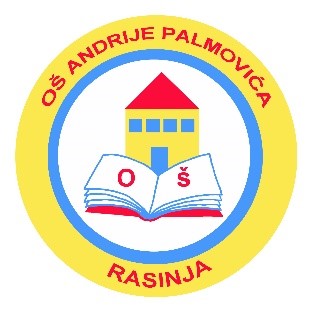 Š K O L S K I  K U R I K U L U M 2023./2024.Rasinja, rujan 2023.SADRŽAJUvodPodaci o Osnovnoj školi Andrije Palmovića Rasinja  ………………………………………………………………………………..       4Razredna nastava (INA, DOD, DOP, terenska nastava)………………………………………...……………………………………       6Predmetna nastava (INA, DOD, DOP, terenska nastava)………………………………………………………………………...…..       66Izborna nastava………………………………………………………………….……………………………………………...…….      104 Njemački jezik………………….…………………………………………………………………………………...……………….      105 Informatika ……………………………..………………………………...…………………………………………........................      106 Katolički vjeronauk …………………………………………………………………………………………………...….................      107 Pravoslavni vjeronauk……………………..………………………………….…………………………………………….. ………     110 Srpski jezik i kultura.. …………………………………...……..……...……………………………………………………………      112UvodU školskoj teoriji i praksi kurikulum sadrži sve sadržaje, procese i aktivnosti koji imaju za cilj ostvarivanje ciljeva i zadataka obrazovanja na način da se promoviraju intelektualni, osobni, društveni i fizički razvoj djece/učenika. Uz službeni program, kurikulum sadrži i one aktivnosti i sadržaje koje možemo smatrati neformalnim, a predstavljaju svojevrsni specifikum škole Školskim kurikulumom utvrđen je dugoročni i kratkoročni plan i program rada škole kroz izbornu nastavu, izvannastavne i izvanškolske aktivnosti, te druge odgojno-obrazovne programe i projekte.Pri izradi školskog kurikuluma stavljen je naglasak na specifičnosti škole i sredine u kojoj škola djeluje. Središte i polazište rada na sadržajima školskog kurikuluma jesu potrebe i interesi naših učenika, roditelja i lokalne zajednice.Bitne pretpostavke ostvarivanju ciljeva postavljenih u kurikulumu su: postojanje stručne kompetencije učitelja, kvalitetna suradnja na relaciji roditelji – škola, podrška i pomoć lokalne zajednice. Školski kurikulum je razrađen po odgojno – obrazovnim područjima. Dostupan je na mrežnim stranicama škole svim učenicima, roditeljima i ostalim zainteresiranim za rad i život naše škole.  Nacionalni kurikulum utvrđuje vrijednosti, načela i ciljeve poučavanja, koncepciju i pristupe učenja i poučavanja, obrazovne ciljeve po obrazovnim područjima definirane ishodima obrazovanja, te vrednovanje i ocjenjivanje. Nacionalni kurikulum donosi ministar. Sadržajima kurikuluma nastoje se zadovoljiti potrebe i interesi učenika, roditelja i lokalne zajednice. Potiče otvaranje prostora za aktivno sudjelovanje svih zainteresiranih u proces obrazovanja, samostalnost škole, profesionalnu samostalnost i odgovornost nastavnika te kvalitetnu školu.	Školski kurikulum utvrđuje dugoročni i kratkoročni plan i program škole s izvannastavnim i izvanškolskim aktivnostima, a donosi se na temelju nacionalnog kurikuluma i nastavnog plana i programa. Školski kurikulum određuje nastavni plan i program izbornih predmeta, izvannastavne i izvanškolske aktivnosti i druge odgojno-obrazovne aktivnosti, programe i projekte.Podaci o Osnovnoj školi Andrije Palmovića RasinjaOSNOVNA ŠKOLA: Osnovna škola Andrije Palmovića RasinjaADRESA: Školska ulica 15, RasinjaBROJ I NAZIV POŠTE: 48312 RasinjaŽUPANIJA: Koprivničko-križevačkaOIB: 88100672773IBAN: HR9323860021552003446ŠIFRA ŠKOLE: 06 - 253 - 001MATIČNI BROJ ŠKOLE: 3033473 INTERNET STRANICA ŠKOLE: www.os-apalmovica-rasinja.skole.hrE-mail: ured@os-apalmovica-rasinja.skole.hrTELEFONI:Matična škola u Rasinji: 048 - 837 020Područna škola Veliki Poganac: 048 - 862 001Područna škola Kuzminec: 048 - 863 450Područna škola Subotica Podravska: 048 - 837 586Podaci o školskoj godini 2023./2024.Ravnatelj škole: Krunoslav BelajZamjenik ravnatelja: Sonja GeciVoditelji područnih škola: Dajana Kučan (kuzminec), Ljiljana Zagrajski (Subotica Podravska), Marina Levak (Veliki Poganac)Broj učenika: 191Broj učenika u razrednoj nastavi: 94Broj učenika u predmetnoj nastavi: 97Ukupan broj razrednih odjela: 19Broj razrednih odjela u matičnoj školi: 12Broj razrednih odjela u područnoj školi: 7Broj razrednih odjela razrednoj nastavi: 11Broj razrednih odjela predmetnoj nastavi: 8Škola radi u dvije smjene. Početak i završetak svake smjene:     I. Smjena 7.30 - 14.00II. Smjena12.45 - 17.00RAZREDNA NASTAVA (INA, DOD, DOP, terenska nastava)PLANIRANJE AKTIVNOSTI, PROGRAMA ILI PROJEKTA U ŠKOLSKOJ GODINI 2023./2024.NAZIV AKTIVNOSTI:  IZVANNASTAVNA AKTIVNOSTPlaniranje izvršila: Gordana Pribeg PLANIRANJE AKTIVNOSTI, PROGRAMA ILI PROJEKTA U ŠKOLSKOJ GODINI 2023./2024.NAZIV AKTIVNOSTI:  DOPUNSKA NASTAVA(npr.: terenska nastava, integrirana nastava, izvannastavna aktivnost, projektna nastava, školske stručne ekskurzije)                                                                                                                                                                                Planiranje izvršila: Gordana Pribeg   PLANIRANJE AKTIVNOSTI, PROGRAMA ILI PROJEKTA U ŠKOLSKOJ GODINI 2023./2024.NAZIV AKTIVNOSTI:  DOPUNSKA NASTAVA(npr.: terenska nastava, integrirana nastava, izvannastavna aktivnost, projektna nastava, školske stručne ekskurzije)                                                                                                                                                                    Planiranje izvršila: Gordana Pribeg  PLANIRANJE AKTIVNOSTI, PROGRAMA ILI PROJEKTA U ŠKOLSKOJ GODINI 2023/24.NAZIV AKTIVNOSTI:  IZVANNASTAVNA AKTIVNOST Recitatorsko-čitalačka skupina (npr.: terenska nastava, integrirana nastava, izvannastavna aktivnost, projektna nastava, školske stručne ekskurzije)													Planiranje izvršio: Jasna BelajPLANIRANJE AKTIVNOSTI, PROGRAMA ILI PROJEKTA U ŠKOLSKOJ GODINI 2023./24.NAZIV AKTIVNOSTI:  DOPUNSKA NASTAVA MATEMATIKE(npr.: terenska nastava, integrirana nastava, izvannastavna aktivnost, projektna nastava, školske stručne ekskurzije)													Planiranje izvršio: Jasna BelajPLANIRANJE AKTIVNOSTI, PROGRAMA ILI PROJEKTA U ŠKOLSKOJ GODINI 2023/24.NAZIV AKTIVNOSTI:  DOPUNSKA NASTAVA HRVATSKOG JEZIKA(npr.: terenska nastava, integrirana nastava, izvannastavna aktivnost, projektna nastava, školske stručne ekskurzije)													Planiranje izvršio: Jasna BelajPLANIRANJE AKTIVNOSTI, PROGRAMA ILI PROJEKTA U ŠKOLSKOJ GODINI 2023./2024.NAZIV AKTIVNOSTI:  Izvannastavna aktivnost – LIKOVNA GRUPA(npr.: terenska nastava, integrirana nastava, izvannastavna aktivnost, projektna nastava, školske stručne ekskurzije)													Planiranje izvršila: Marina Zrinski PLANIRANJE AKTIVNOSTI, PROGRAMA ILI PROJEKTA U ŠKOLSKOJ GODINI 2023./2024.NAZIV AKTIVNOSTI:  DOPUNSKA NASTAVA IZ HRVATSKOG JEZIKA(npr.: terenska nastava, integrirana nastava, izvannastavna aktivnost, projektna nastava, školske stručne ekskurzije)														Planiranje izvršila: Marina ZrinskiPLANIRANJE AKTIVNOSTI, PROGRAMA ILI PROJEKTA U ŠKOLSKOJ GODINI 2023./2024.NAZIV AKTIVNOSTI:  DOPUNSKA NASTAVA IZ MATEMATIKE(npr.: terenska nastava, integrirana nastava, izvannastavna aktivnost, projektna nastava, školske stručne ekskurzije)														Planiranje izvršila: Marina ZrinskiPLANIRANJE AKTIVNOSTI, PROGRAMA ILI PROJEKTA U ŠKOLSKOJ GODINI 2023./2024.NAZIV AKTIVNOSTI:  Izvannastavna aktivnost – literarna grupa(npr.: terenska nastava, integrirana nastava, izvannastavna aktivnost, projektna nastava, školske stručne ekskurzije)													Planiranje izvršila: Jasna FajfarićPLANIRANJE AKTIVNOSTI, PROGRAMA ILI PROJEKTA U ŠKOLSKOJ GODINI 2023./2024.NAZIV AKTIVNOSTI:  Dopunska nastava – hrvatski jezik(npr.: terenska nastava, integrirana nastava, izvannastavna aktivnost, projektna nastava, školske stručne ekskurzije)													Planiranje izvršila: Jasna FajfarićPLANIRANJE AKTIVNOSTI, PROGRAMA ILI PROJEKTA U ŠKOLSKOJ GODINI 2023./2024.NAZIV AKTIVNOSTI:  Dopunska nastava –  matematika(npr.: terenska nastava, integrirana nastava, izvannastavna aktivnost, projektna nastava, školske stručne ekskurzije)													Planiranje izvršila: Jasna FajfarićPLANIRANJE AKTIVNOSTI, PROGRAMA ILI PROJEKTA U ŠKOLSKOJ GODINI 2023./2024.NAZIV AKTIVNOSTI: Izvannastavna aktivnost(npr.: terenska nastava, integrirana nastava, izvannastavna aktivnost, projektna nastava, školske stručne ekskurzije)                                                                                                                                                                             Plan izradila: Dajana KučanPLANIRANJE AKTIVNOSTI, PROGRAMA ILI PROJEKTA U ŠKOLSKOJ GODINI 2023./2024.NAZIV AKTIVNOSTI: Dopunska nastava hrvatskog jezika                                   (npr.: terenska nastava, integrirana nastava, izvannastavna aktivnost, projektna nastava, školske stručne ekskurzije)                          Plan izradila:  Dajana KučanPLANIRANJE AKTIVNOSTI, PROGRAMA ILI PROJEKTA U ŠKOLSKOJ GODINI 2023./2024.NAZIV AKTIVNOSTI: Dopunska nastava matematike                                       (npr.: terenska nastava, integrirana nastava, izvannastavna aktivnost, projektna nastava, školske stručne ekskurzije)                                                                                                  Plan izradila: Dajana KučanPLANIRANJE AKTIVNOSTI, PROGRAMA ILI PROJEKTA U ŠKOLSKOJ GODINI 2023./2024.NAZIV AKTIVNOSTI: Izvannastavne aktivnosti – MALI ŠAHISTI(npr.: terenska nastava, integrirana nastava, izvannastavna aktivnost, projektna nastava, školske stručne ekskurzije)												             	Planiranje izvršio: Vedran SavićPLANIRANJE AKTIVNOSTI PROGRAMA ILI PROJEKTA U ŠKOLSKOJ GODINI 2023./2024.NAZIV AKTIVNOSTI: Dopunska nastava – HRVATSKI JEZIK(npr. terenska nastava, integrirana nastava, izvannastavna aktivnost, projektna nastava, školske stručne ekskurzije)Planiranje izvršio: Vedran SavićPLANIRANJE AKTIVNOSTI PROGRAMA ILI PROJEKTA U ŠKOLSKOJ GODINI 2023./2024.NAZIV AKTIVNOSTI: Dopunska nastava - MATEMATIKA(npr. terenska nastava, integrirana nastava, izvannastavna aktivnost, projektna nastava, školske stručne ekskurzije)Planiranje izvršio: Vedran SavićPLANIRANJE AKTIVNOSTI PROGRAMA ILI PROJEKTA U ŠKOLSKOJ GODINI 2023./2024.NAZIV AKTIVNOSTI: Dopunska nastava – HRVATSKI JEZIK(npr. terenska nastava, integrirana nastava, izvannastavna aktivnost, projektna nastava, školske stručne ekskurzije)Planiranje izvršio: Vedran SavićPLANIRANJE AKTIVNOSTI PROGRAMA ILI PROJEKTA U ŠKOLSKOJ GODINI 2023./2024.NAZIV AKTIVNOSTI: Dopunska nastava - MATEMATIKA(npr. terenska nastava, integrirana nastava, izvannastavna aktivnost, projektna nastava, školske stručne ekskurzije)Planiranje izvršio: Vedran SavićPLANIRANJE AKTIVNOSTI, PROGRAMA ILI PROJEKTA U ŠKOLSKOJ GODINI 2023./2024.NAZIV AKTIVNOSTI: Izvannastavna aktivnost                                        (npr.: terenska nastava, integrirana nastava, izvannastavna aktivnost, projektna nastava, školske stručne ekskurzije)                                                                                                                   Planiranje izvršila: Božica KivačPLANIRANJE AKTIVNOSTI, PROGRAMA ILI PROJEKTA U ŠKOLSKOJ GODINI 2023./2024.NAZIV AKTIVNOSTI: DOPUNSKA NASTAVA                                        (npr.: terenska nastava, integrirana nastava, izvannastavna aktivnost, projektna nastava, školske stručne ekskurzije)                                                                                                                       Planiranje izvršila: Božica KivačPLANIRANJE AKTIVNOSTI, PROGRAMA ILI PROJEKTA U ŠKOLSKOJ GODINI 2023./2024.NAZIV AKTIVNOSTI: DOPUNSKA NASTAVA                                       (npr.: terenska nastava, integrirana nastava, izvannastavna aktivnost, projektna nastava, školske stručne ekskurzije)                                                                                                                       Planiranje izvršila: Božica KivačPLANIRANJE AKTIVNOSTI, PROGRAMA ILI PROJEKTA U ŠKOLSKOJ GODINI 2023./2024.NAZIV AKTIVNOSTI:  IZVANNASTAVNA AKTIVNOST(npr.: terenska nastava, integrirana nastava, izvannastavna aktivnost, projektna nastava, školske stručne ekskurzije)			                                                                                       Planiranje izvršila: Ljiljana ZagrajskiPLANIRANJE AKTIVNOSTI, PROGRAMA ILI PROJEKTA U ŠKOLSKOJ GODINI 2023./2024.NAZIV AKTIVNOSTI: DOPUNSKA NASTAVA(npr.: terenska nastava, integrirana nastava, izvannastavna aktivnost, projektna nastava, školske stručne ekskurzije)													Planiranje izvršila: Ljiljana ZagrajskiPLANIRANJE AKTIVNOSTI, PROGRAMA ILI PROJEKTA U ŠKOLSKOJ GODINI 2023./2024.NAZIV AKTIVNOSTI: INTEGRIRANI NASTAVNI DANI(npr.: terenska nastava, integrirana nastava, izvannastavna aktivnost, projektna nastava, školske stručne ekskurzije)													Planiranje izvršila: Ljiljana ZagrajskiPLANIRANJE AKTIVNOSTI, PROGRAMA ILI PROJEKTA U ŠKOLSKOJ GODINI 2023./2024.NAZIV AKTIVNOSTI: INTEGRIRANI NASTAVNI DANI(npr.: terenska nastava, integrirana nastava, izvannastavna aktivnost, projektna nastava, školske stručne ekskurzije)													Planiranje izvršila: Ljiljana ZagrajskiPLANIRANJE AKTIVNOSTI, PROGRAMA ILI PROJEKTA U ŠKOLSKOJ GODINI 2023./2024.NAZIV AKTIVNOSTI:  IZVANNASTAVNA AKTIVNOST(npr.: terenska nastava, integrirana nastava, izvannastavna aktivnost, projektna nastava, školske stručne ekskurzije)			                                                                                       Planiranje izvršila: Mateja HorvatPLANIRANJE AKTIVNOSTI, PROGRAMA ILI PROJEKTA U ŠKOLSKOJ GODINI 2023./2024.NAZIV AKTIVNOSTI: DOPUNSKA NASTAVA – 1. RAZRED(npr.: terenska nastava, integrirana nastava, izvannastavna aktivnost, projektna nastava, školske stručne ekskurzije)													Planiranje izvršila: Mateja HorvatPLANIRANJE AKTIVNOSTI, PROGRAMA ILI PROJEKTA U ŠKOLSKOJ GODINI 2023./2024.NAZIV AKTIVNOSTI: DOPUNSKA NASTAVA – 2. RAZRED(npr.: terenska nastava, integrirana nastava, izvannastavna aktivnost, projektna nastava, školske stručne ekskurzije)													Planiranje izvršila: Mateja HorvatPLANIRANJE AKTIVNOSTI, PROGRAMA ILI PROJEKTA U ŠKOLSKOJ GODINI 2023./2024.NAZIV AKTIVNOSTI: INTEGRIRANI NASTAVNI DANI(npr.: terenska nastava, integrirana nastava, izvannastavna aktivnost, projektna nastava, školske stručne ekskurzije)										Planiranje izvršila:									Mateja HorvatPLANIRANJE AKTIVNOSTI PROGRAMA ILI PROJEKTA U ŠKOLSKOJ GODINI 2023./2024.NAZIV AKTIVNOSTI: Dopunska nastava – HRVATSKI JEZIK(npr. terenska nastava, integrirana nastava, izvannastavna aktivnost, projektna nastava, školske stručne ekskurzije)Planiranje izvršila: Tanja PunekPLANIRANJE AKTIVNOSTI PROGRAMA ILI PROJEKTA U ŠKOLSKOJ GODINI 2023./2024.NAZIV AKTIVNOSTI: Dopunska nastava - MATEMATIKA(npr. terenska nastava, integrirana nastava, izvannastavna aktivnost, projektna nastava, školske stručne ekskurzije)Planiranje izvršila: Tanja PunekPLANIRANJE AKTIVNOSTI, PROGRAMA ILI PROJEKTA U ŠKOLSKOJ GODINI 2023./2024.NAZIV AKTIVNOSTI: Godišnje doba jesen; Godišnje doba zima; Godišnje doba proljeće; Godišnje doba ljeto  (npr.: terenska nastava, integrirana nastava, izvannastavna aktivnost, projektna nastava, školske stručne ekskurzije)										Planiranje izvršila: Tanja PunekPLANIRANJE AKTIVNOSTI, PROGRAMA ILI PROJEKTA U ŠKOLSKOJ GODINI 2023./2024.NAZIV AKTIVNOSTI: Mjesto u kojem živim; Upoznajmo svoje mjesto (npr.: terenska nastava, integrirana nastava, izvannastavna aktivnost, projektna nastava, školske stručne ekskurzije)													Planiranje izvršila: Tanja PunekPLANIRANJE AKTIVNOSTI, PROGRAMA ILI PROJEKTA U ŠKOLSKOJ GODINI 2023./2024.NAZIV AKTIVNOSTI: Pozdrav jeseni; Pozdrav proljeću(npr.: terenska nastava, integrirana nastava, izvannastavna aktivnost, projektna nastava, školske stručne ekskurzije)													Planiranje izvršile: Marina Levak I Tanja PunekIP-CORONA-2020-12-3798
Učenje biologije u epidemiološki prilagođenom istraživačkom okruženjuIP-CORONA-2020-12-3798
Učenje biologije u epidemiološki prilagođenom istraživačkom okruženjuPLANIRANJE AKTIVNOSTI PROGRAMA ILI PROJEKTA U ŠKOLSKOJ GODINI 2023./2024.NAZIV AKTIVNOSTI: Dopunska nastava – HRVATSKI JEZIK(npr. terenska nastava, integrirana nastava, izvannastavna aktivnost, projektna nastava, školske stručne ekskurzije)Planiranje izvršila: Tanja PunekPLANIRANJE AKTIVNOSTI PROGRAMA ILI PROJEKTA U ŠKOLSKOJ GODINI 2023./2024.NAZIV AKTIVNOSTI: Dopunska nastava - MATEMATIKA(npr. terenska nastava, integrirana nastava, izvannastavna aktivnost, projektna nastava, školske stručne ekskurzije)Planiranje izvršila: Tanja PunekPLANIRANJE AKTIVNOSTI, PROGRAMA ILI PROJEKTA U ŠKOLSKOJ GODINI 2023./2024.NAZIV AKTIVNOSTI: Priroda / Životni uvjeti / Naselja brežuljkastih krajeva(npr.: terenska nastava, integrirana nastava, izvannastavna aktivnost, projektna nastava, školske stručne ekskurzije)										                         Planiranje izvršila: Tanja PunekPLANIRANJE AKTIVNOSTI, PROGRAMA ILI PROJEKTA U ŠKOLSKOJ GODINI 2023./2024.NAZIV AKTIVNOSTI: Izvannastavne aktivnosti - FOLKLOR(npr.: terenska nastava, integrirana nastava, izvannastavna aktivnost, projektna nastava, školske stručne ekskurzije)													Planiranje izvršila: Tanja PunekPLANIRANJE AKTIVNOSTI, PROGRAMA ILI PROJEKTA U ŠKOLSKOJ GODINI 2023./2024.NAZIV AKTIVNOSTI: TERENSKA NASTAVA                                        (npr.: terenska nastava, integrirana nastava, izvannastavna aktivnost, projektna nastava, školske stručne ekskurzije)                                                                                              Planiranje izvršile: Jasna Fajfarić, Božica Kivač, Tanja Punek i Ljiljana ZagrajskiPLANIRANJE AKTIVNOSTI PROGRAMA ILI PROJEKTA U ŠKOLSKOJ GODINI 2023./2024.NAZIV AKTIVNOSTI: Dopunska nastava – HRVATSKI JEZIK(npr. terenska nastava, integrirana nastava, izvannastavna aktivnost, projektna nastava, školske stručne ekskurzije)Planiranje izvršila: Marina LevakPLANIRANJE AKTIVNOSTI PROGRAMA ILI PROJEKTA U ŠKOLSKOJ GODINI 2023./2024.NAZIV AKTIVNOSTI: Dodatna nastava - MATEMATIKA(npr. terenska nastava, integrirana nastava, izvannastavna aktivnost, projektna nastava, školske stručne ekskurzije)Planiranje izvršila: Marina LevakPLANIRANJE AKTIVNOSTI PROGRAMA ILI PROJEKTA U ŠKOLSKOJ GODINI 2023./2024.NAZIV AKTIVNOSTI: IUN – Moje mjesto(npr.: terenska nastava, integrirana nastava, izvannastavna aktivnost, projektna nastava, školske stručne ekskurzije)  Planiranje izvršila:  Marina LevakPLANIRANJE AKTIVNOSTI, PROGRAMA ILI PROJEKTA U ŠKOLSKOJ GODINI 2023./2024.NAZIV AKTIVNOSTI: Dopunska nastava - MATEMATIKA(npr.: terenska nastava, integrirana nastava, izvannastavna aktivnost, projektna nastava, školske stručne ekskurzije)													Planiranje izvršila: Marina LevakPLANIRANJE AKTIVNOSTI, PROGRAMA ILI PROJEKTA U ŠKOLSKOJ GODINI 2023./2024.NAZIV AKTIVNOSTI: Dopunska nastava – HRVATSKI JEZIK(npr.: terenska nastava, integrirana nastava, izvannastavna aktivnost, projektna nastava, školske stručne ekskurzije)													Planiranje izvršila: Marina LevakPLANIRANJE AKTIVNOSTI, PROGRAMA ILI PROJEKTA U ŠKOLSKOJ GODINI 2023./2024.NAZIV AKTIVNOSTI: Upoznajmo svoju županiju(npr.: terenska nastava, integrirana nastava, izvannastavna aktivnost, projektna nastava, školske stručne ekskurzije)													Planiranje izvršila: Marina LevakPLANIRANJE AKTIVNOSTI, PROGRAMA ILI PROJEKTA U ŠKOLSKOJ GODINI 2023./2024.NAZIV AKTIVNOSTI: Pozdrav jeseni; Pozdrav proljeću(npr.: terenska nastava, integrirana nastava, izvannastavna aktivnost, projektna nastava, školske stručne ekskurzije)													Planiranje izvršile: Marina Levak i Tanja PunekPLANIRANJE AKTIVNOSTI, PROGRAMA ILI PROJEKTA U ŠKOLSKOJ GODINI 2023./2024.NAZIV AKTIVNOSTI: Izvannastavne aktivnosti – DRAMSKO - RECITATORSKA GRUPA(npr.: terenska nastava, integrirana nastava, izvannastavna aktivnost, projektna nastava, školske stručne ekskurzije)	Planiranje izvršila: Marina LevakPLANIRANJE AKTIVNOSTI, PROGRAMA ILI PROJEKTA U ŠKOLSKOJ GODINI 2023./2024.NAZIV AKTIVNOSTI: TERENSKA NASTAVA - ekopark Krašograd - Karlovac(npr.: terenska nastava, integrirana nastava, izvannastavna aktivnost, projektna nastava, školske stručne ekskurzije)                                                                                                                                                                                                                                                             Planiranje izvršili: Jasna Belaj, Jasna Fajfarić, Mateja Horvat, Božica Kivač, Dajana Kučan, Marina Levak, Gordana Pribeg, Tanja Punek, Vedran Savić, Ljiljana Zagrajski i Marina Zrinski                                                                                                                                                                                                                                                             PLANIRANJE AKTIVNOSTI, PROGRAMA ILI PROJEKTA U ŠKOLSKOJ GODINI 2023./2024.NAZIV AKTIVNOSTI: TERENSKA NASTAVA                                        (npr.: terenska nastava, integrirana nastava, izvannastavna aktivnost, projektna nastava, školske stručne ekskurzije)                                                    Planiranje izvršile: Jasna Fajfarić, Božica Kivač, Tanja Punek i Ljiljana ZagrajskiPLANIRANJE AKTIVNOSTI PROGRAMA ILI PROJEKTA U ŠKOLSKOJ GODINI 2023./2024.NAZIV AKTIVNOSTI: ŠKOLA PLIVANJA(npr.: terenska nastava, integrirana nastava, izvannastavna aktivnost, projektna nastava, školske stručne ekskurzije)Planiranje izvršili: Marina Zrinski, Jasna Fajfarić, Marina Levak, Tanja Punek, Ljiljana Zagrajski, Vedran  Savić i Božica KivačPLANIRANJE AKTIVNOSTI, PROGRAMA ILI PROJEKTA U ŠKOLSKOJ GODINI 2023./2024.NAZIV AKTIVNOSTI: Izvannastavna aktivnost (Zbor)                                                                                                                                     Planiranje izvršio: Igor JakupecPLANIRANJE AKTIVNOSTI, PROGRAMA ILI PROJEKTA U ŠKOLSKOJ GODINI 2022./2023.NAZIV AKTIVNOSTI:  DODATNI RAD(npr.: terenska nastava, integrirana nastava, izvannastavna aktivnost, projektna nastava, školske stručne ekskurzije)														Planiranje izvršila: Željka ŠtabiPLANIRANJE AKTIVNOSTI, PROGRAMA ILI PROJEKTA U ŠKOLSKOJ GODINI 2022./2023.NAZIV AKTIVNOSTI:  DOPUNSKI RAD(npr.: terenska nastava, integrirana nastava, izvannastavna aktivnost, projektna nastava, školske stručne ekskurzije)														Planiranje izvršila: Željka ŠtabiPLANIRANJE AKTIVNOSTI, PROGRAMA ILI PROJEKTA U ŠKOLSKOJ GODINI 2022./2023.NAZIV AKTIVNOSTI:  DODATNI RAD(npr.: terenska nastava, integrirana nastava, izvannastavna aktivnost, projektna nastava, školske stručne ekskurzije)														Planiranje izvršila: Željka ŠtabiPLANIRANJE AKTIVNOSTI, PROGRAMA ILI PROJEKTA U ŠKOLSKOJ GODINI 2023./2024.NAZIV AKTIVNOSTI:  DOPUNSKI RAD(npr.: terenska nastava, integrirana nastava, izvannastavna aktivnost, projektna nastava, školske stručne ekskurzije)														Planiranje izvršila: Željka ŠtabPREDMETNA NASTAVA (INA, DOD, DOP, terenska nastava)PLANIRANJE AKTIVNOSTI, PROGRAMA ILI PROJEKTA U ŠKOLSKOJ GODINI 2023./2024.NAZIV AKTIVNOSTI: GLAGOLJAŠKA GRUPAPLANIRANJE AKTIVNOSTI, PROGRAMA ILI PROJEKTA U ŠKOLSKOJ GODINI 2023./2024.NAZIV AKTIVNOSTI: Dopunska nastava iz hrvatskog jezikaPlaniranje izvršila: Višnjica SesvečanPLANIRANJE AKTIVNOSTI, PROGRAMA ILI PROJEKTA U ŠKOLSKOJ GODINI 2023./2024.NAZIV AKTIVNOSTI: Nagradni kviz: „Pametna pitanja za pametne glave“Planiranje izvršila: Anita Bakovljanec PLANIRANJE AKTIVNOSTI, PROGRAMA ILI PROJEKTA U ŠKOLSKOJ GODINI 2023./2024.NAZIV AKTIVNOSTI: INA UČENNIČKA ZADRUGA „KUPINA“ sekcija SVAŠTARICAPlaniranje izvršila: Anita Bakovljanec PLANIRANJE AKTIVNOSTI, PROGRAMA ILI PROJEKTA U ŠKOLSKOJ GODINI 2023./2024.NAZIV AKTIVNISTI: PJEVAČKI ZBOR Planiranje izvršio: Josipa OstrešPLANIRANJE AKTIVNOSTI, PROGRAMA ILI PROJEKTA U ŠKOLSKOJ GODINI 2023./2024.NAZIV AKTIVNOSTI: Posjet koncertu klasične glazbe - Zagreb                                                                                                                                                                                     Planiranje izvršila: Josipa Ostreš                                                                                                                                                                         Planiranje izvršila: Kristina JakopovićPLANIRANJE AKTIVNOSTI, PROGRAMA ILI PROJEKTA U ŠKOLSKOJ GODINI 2023./2024.NAZIV AKTIVNOSTI: Poljoprivredna sekcija(npr.: terenska nastava, integrirana nastava, izvannastavna aktivnost, projektna nastava, školske stručne ekskurzije)													Planiranje izvršio: Krunoslav HavaićPLANIRANJE AKTIVNOSTI, PROGRAMA ILI PROJEKTA U ŠKOLSKOJ GODINI 2023./2024.NAZIV AKTIVNOSTI: Dodatna nastava iz hrvatskog jezikaPlaniranje izvršila: Marina KovačekPlaniranje izvršila: Marina KovačekPLANIRANJE AKTIVNOSTI, PROGRAMA ILI PROJEKTA U ŠKOLSKOJ GODINI 2023./2024.NAZIV AKTIVNOSTI: HUMANITARNA GRUPA CRVENOG KRIŽAPlaniranje izvršila: Marina Kovaček, profPLANIRANJE AKTIVNOSTI, PROGRAMA ILI PROJEKTA U ŠKOLSKOJ GODINI 2023./2024.NAZIV AKTIVNOSTI: Sigurnije škole i vrtićiPlaniranje izvršila: Marina Kovaček, povjerenik HCKPLANIRANJE AKTIVNOSTI, PROGRAMA ILI PROJEKTA U ŠKOLSKOJ GODINI 2023./2024.NAZIV AKTIVNOSTI: Mali planinariPlaniranje izvršila: Sandra Mekota ŠadekPLANIRANJE AKTIVNOSTI, PROGRAMA ILI PROJEKTA U ŠKOLSKOJ GODINI 2023./2024.NAZIV AKTIVNOSTI: Astronomska grupaPlaniranje izvršio: Saša MiširPLANIRANJE AKTIVNOSTI, PROGRAMA ILI PROJEKTA U ŠKOLSKOJ GODINI 2023./2024.NAZIV AKTIVNOSTI: Dodatna nastava iz geografijePLANIRANJE AKTIVNOSTI, PROGRAMA ILI PROJEKTA U ŠKOLSKOJ GODINI 2023./2024.NAZIV AKTIVNOSTI: Dopunska nastava iz geografijePlaniranje izvršilila: Snežana GabajPLANIRANJE AKTIVNOSTI, PROGRAMA ILI PROJEKTA U ŠKOLSKOJ GODINI 2023./2024.NAZIV AKTIVNISTI: Izvannastavna aktivnost BistrićiPLANIRANJE AKTIVNOSTI, PROGRAMA ILI PROJEKTA U ŠKOLSKOJ GODINI 2023./2024.NAZIV AKTIVNISTI: Medijsko – digitalna grupaPLANIRANJE AKTIVNOSTI, PROGRAMA ILI PROJEKTA U ŠKOLSKOJ GODINI 2023./2024.NAZIV AKTIVNOSTI:   DOPUNSKA NASTAVA MATEMATIKE	Planiranje izvršili: Ivana Križanić, Mario SinovecPLANIRANJE AKTIVNOSTI, PROGRAMA ILI PROJEKTA U ŠKOLSKOJ GODINI 2023./2024.NAZIV AKTIVNOSTI:   DOPUNSKA NASTAVA MATEMATIKE													Planiranje izvršio: Mario SinovecPLANIRANJE AKTIVNOSTI, PROGRAMA ILI PROJEKTA U ŠKOLSKOJ GODINI 2023./2024.NAZIV AKTIVNOSTI:   DOPUNSKA NASTAVA MATEMATIKE 													Planiranje izvršila: Ivana KrižanićPLANIRANJE AKTIVNOSTI, PROGRAMA ILI PROJEKTA U ŠKOLSKOJ GODINI 2022./2023.NAZIV AKTIVNOSTI:   DOPUNSKA NASTAVA MATEMATIKE													Planiranje izvršila: Ivana KrižanićPLANIRANJE AKTIVNOSTI, PROGRAMA ILI PROJEKTA U ŠKOLSKOJ GODINI 2023./2024.NAZIV AKTIVNOSTI:  JEDNODNEVNI  IZLET  učenika petih i šestih razredaPlaniranje izvršili:  Josipa Ostreš, Zvonimir HaramijaHrvoje Pečarić, Snežana GabajPLANIRANJE AKTIVNOSTI, PROGRAMA ILI PROJEKTA U ŠKOLSKOJ GODINI 2023./2024.NAZIV AKTIVNISTI: Terenska nastava u Legrad, Halasz Csardu i Veliki PažutPlaniranje izvršila: Sonja GeciPLANIRANJE AKTIVNOSTI, PROGRAMA ILI PROJEKTA U ŠKOLSKOJ GODINI 2023./2024.NAZIV AKTIVNISTI: Terenska nastava u ZagrebPlaniranje izvršila: Sonja GeciPLANIRANJE AKTIVNOSTI, PROGRAMA ILI PROJEKTA U ŠKOLSKOJ GODINI 2023./2024.NAZIV AKTIVNOSTI: Izvanučionička nastavaPlaniranje izvršila: Sunčica VuljakPLANIRANJE AKTIVNOSTI, PROGRAMA ILI PROJEKTA U ŠKOLSKOJ GODINI 2023./2024.NAZIV AKTIVNOSTI: Kunst verbindetPLANIRANJE AKTIVNOSTI, PROGRAMA ILI PROJEKTA U ŠKOLSKOJ GODINI 2023./2024.NAZIV AKTIVNOSTI: CLIL-RobotikIzborna nastavaIzborna nastava omogućavanje učeniku da slobodno kreira odgojno – obrazovni proces na način da već usvojena znanja proširi ili, u području koje ga posebno zanima ili za što ima određenu sklonost, produbi. Sukladno Zakonu o odgoju i obrazovanju u osnovnoj i srednjoj školi, učenik izborni predmet koji odabere mora polaziti do kraja iduće školske godine. Jedina mogućnost odustajanja od izabranog predmeta izborne nastave je zahtjev i obrazloženje u pisanom obliku od strane roditelja učenika predan Učiteljskom vijeću na kraju prethodne školske godine za iduću. Obveza je učenika da satnicu od koje je odustao zamijeni drugim izbornim predmetom ili aktivnošću u školi. U našoj školi učenici mogu odabrati izbornu nastavu iz njemačkog jezika, informatike, katoličkog vjeronauka,  pravoslavnog vjeronauka i srpskog jezika i kulture.Izbornom nastavom iz njemačkog jezika obuhvaćeni su učenici od 4. do 8. razreda. Nastava se izvodi sukladno Nastavnom planu i programu za osnovnu školu ili predmetnom kurikulumu unutar 2 sata tjednoPLANIRANJE AKTIVNOSTI, PROGRAMA ILI PROJEKTA U ŠKOLSKOJ GODINI 2023./2024.NAZIV AKTIVNOSTI: Izborna nastava Njemačkog jezikaPlaniranje izvršila: Sunčica VuljakPLANIRANJE AKTIVNOSTI PROGRAMA ILI PROJEKTA U ŠKOLSKOJ GODINI 2023./2024.NAZIV AKTIVNOSTI: Izborna nastava iz InformatikePlaniranje izvršili: Dubravko Stančec i Tajana BrnicaPLANIRANJE AKTIVNOSTI, PROGRAMA ILI PROJEKTA U ŠKOLSKOJ GODINI 2023./2024.NAZIV AKTIVNOSTI: Izborna nastava Katoličkog vjeronaukaPlaniranje izvršila: Anita BakovljanecPLANIRANJE AKTIVNOSTI, PROGRAMA ILI PROJEKTA U ŠKOLSKOJ GODINI 2023./2024.NAZIV AKTIVNOSTI: Izborna nastava Katoličkog vjeronaukaPlaniranje izvršila: Kristina ŠpoljarićPLANIRANJE AKTIVNOSTI, PROGRAMA ILI PROJEKTA U ŠKOLSKOJ GODINI 2023./2024.NAZIV AKTIVNOSTI: Izborna nastava Katoličkog vjeronaukaPlaniranje izvršila: Mirela MeđimorecPLANIRANJE AKTIVNOSTI, PROGRAMA ILI PROJEKTA U ŠKOLSKOJ GODINI 2023./2024.NAZIV AKTIVNOSTI: Izborna nastava Pravoslavnog vjeronauka						Planiranje izvršio: Branislav TodorovićPLANIRANJE AKTIVNOSTI, PROGRAMA ILI PROJEKTA U ŠKOLSKOJ GODINI 2023./2024.NAZIV AKTIVNOSTI: Izvannastavna aktivnost- crkveno pjevanjePlaniranje izvršio: Branislav TodorovićPLANIRANJE AKTIVNOSTI, PROGRAMA ILI PROJEKTA U ŠKOLSKOJ GODINI 2023./2024.NAZIV AKTIVNOSTI: Izborna nastava Srpskog jezika i kulturePlaniranje izvršila: Višnjica SesvečanNa temelju članka 118. st. 2. al. 5. Zakona o odgoju i obrazovanju u osnovnoj i srednjoj školi (Narodne novine, broj 87/08, 86/09, 92/10, 105/10, 90/11, 5/12, 16/12, 86/12, 94/13,  152/14 i 07/17) i čl. 34 Statuta Osnovne škole Andrija Palmović Rasinja, Školski odbor na prijedlog ravnatelja škole donosi Kurikulum za školsku godinu 2023./2024. na sjednici školskog odbora koja je održana 9. listopada 2023. godine, a nakon provedene rasprave na sjednici Učiteljskog vijeća i provedene rasprave na Vijeću roditelja.  Predsjednik školskog odbora:                                                                                                 Ravnatelj Osnovne škole Andrija Palmović Rasinja____________________________                                                                                                     _______________________________                                                                                                                           Marina Kovaček                                                                                                                                            Krunoslav BelajAktivnostSportska igraonicaNositelj aktivnostiUčiteljica i učenici.Ciljevi aktivnostiUsvajanje i usavršavanje kinezioloških motoričkih vještina, znanja i navika koje pridonose zadovoljavanju osnovne ljudske potrebe za kretanjem. Primjenom igre i drugih oblika motoričkih aktivnosti kao temeljnih biotičkih potreba stvoriti osnovu za formiranje motoričkih znanja i optimalan razvoj osobina i sposobnosti. Očuvanje tradicijskih dječjih igara naših predaka. Promicanje zdravlja kao nezamjenjivoga čimbenika svih ljudskih aktivnosti.Broj uključenih učenika9Uzrast učenika1. razredVremenik aktivnostiTijekom školske godine, 35 sati, jedan sat tjedno.Način realizacijeElementarne igre, štafetne igre, timske igre, individualne vježbe.Način vrednovanja i korištenja rezultataPrema Pravilniku o načinima, postupcima i elementima vrednovanja učenika. Opisno praćenje aktivnosti učenika, praćenje napretka mjerenjem organiziranim natjecanjima, razvijanje osjećaja zadovoljstva pri ostvarenju dobrih rezultata i poticanje motivacije za daljnji rad i napredak, objavljivanje postignuća grupe na mrežnoj stranici škole. Planirani troškoviNabavka i izrada potrebnih pomagala za pojedine natjecateljske igre (jutene vreće, drveni mačevi, baloni…).AktivnostHrvatski jezik – dopunska nastavaNositelj aktivnostiUčiteljica i učenici 1. razreda.Ciljevi aktivnosti Individualiziranim pristupom pomoći učenicima koji teže usvajaju nastavne sadržaje u redovnoj nastavi te učenicima koji zbog različitih objektivnih okolnosti nisu prisustvovali nastavi. Kontinuiranim radom tijekom nastavne godine osposobiti učenike da samostalno primjenjuju stečeno znanje.Broj uključenih učenika3Uzrast učenika1. razredVremenik aktivnostiTijekom nastavne godine, 35 sati, 1 sat tjedno.Način realizacijeIndividualiziranim pristupom učeniku objašnjavati sadržaje koje teže shvaća i sukladno razini usvojenosti znanja davati zadatke za vježbu.Način vrednovanja i korištenja rezultataPrema Pravilniku o načinima, postupcima i elementima vrednovanja učenika. Sustavno praćenje i provjeravanje usvojenosti - praćenje motivacije i aktivnosti učenika; bilježenje opisne procjene o napretku. Samoprocjena - učenik samostalno procjenjuje vlastiti rad i napredak s ciljem što veće motivacije. Rezultati vrednovanja rada bit će smjernica učiteljici za daljnji plan rada i aktivnosti za učenika.Planirani troškovifotokopirni papirAktivnostMatematika – dopunska nastavaNositelj aktivnostiUčiteljica i učenici 1. razreda.Ciljevi aktivnosti Razvijati vještine te osposobiti učenike za svladavanje sadržaja matematike.Broj uključenih učenika3Uzrast učenika1. razredVremenik aktivnostiTijekom nastavne godine, 35 sati, 1 sat tjedno.Način realizacijeIndividualiziranim pristupom učeniku objašnjavati sadržaje koje teže shvaća i sukladno razini usvojenosti znanja davati zadatke za vježbu.Način vrednovanja i korištenja rezultataPrema Pravilniku o načinima, postupcima i elementima vrednovanja učenika. Sustavno praćenje i provjeravanje usvojenosti - praćenje motivacije i aktivnosti učenika; bilježenje opisne procjene o napretku. Samoprocjena - učenik samostalno procjenjuje vlastiti rad i napredak s ciljem što veće motivacije. Rezultati vrednovanja rada bit će smjernica učiteljici za daljnji plan rada i aktivnosti za učenika.Planirani troškovifotokopirni papirAktivnostRECITATORSKO- ČITALAČKA SKUPINA U 2. RAZREDUNositelji aktivnostiUčiteljica Jasna BelajCiljevi aktivnostiKroz čitalačke i recitatorske aktivnosti upoznati učenike s vrijednim književno umjetničkim djelima.Priprema sudjelovanja u kulturnim i društvenim aktivnostima škole.Broj uključenih učenika13 učenikaUzrast učenika2. razredVremenik aktivnostiTijekom šk. godine 2023./24. 1 sat tjednoNačin realizacijeČitanje, pisanje, prepisivanje , ponavljanje ,recitiranje,glumaNačin vrednovanja ikorištenje rezultataVrednovanje sukladno pravilniku o ocjenjivanjuPlanirani troškoviNema troškovaAktivnostDOPUNSKA NASTAVA MATEMATIKE U 2. RAZREDUNositelji aktivnostiUčiteljica Jasna BelajCiljevi aktivnostiPomoć slabijim učenicima  u ovladavanju temeljnim znanjima.Broj uključenih učenikaprema potrebi (5,6)Uzrast učenika2. razredVremenik aktivnostiTijekom šk. godine 2023./24.  1 sat tjednoNačin realizacijePonavljanje i utvrđivanje nastavnih sadržaja sukladno GIK-u  matematike za  drugi razredNačin vrednovanja ikorištenje rezultataVrednovanje sukladno pravilniku o ocjenjivanjuPlanirani troškoviNema troškovaAktivnostDOPUNSKA NASTAVA HRVATSKOG JEZIKA U 2.RAZREDUNositelji aktivnostiUčiteljica Jasna BelajCiljevi aktivnostiPomoć slabijim učenicima  u ovladavanju temeljnim znanjimaBroj uključenih učenikaprema potrebi (5-6)Uzrast učenika2. razredVremenik aktivnostiTijekom šk. godine 2023/24. 1 sat tjednoNačin realizacijeČitanje, pisanje, prepisivanje , ponavljanjeNačin vrednovanja ikorištenje rezultataVrednovanje sukladno pravilniku o ocjenjivanjuPlanirani troškoviNema troškovaAktivnostLikovna grupa Nositelji aktivnostiMarina Zrinski, učiteljica RNCiljevi aktivnostiRazvijanje sposobnosti izražavanja, komuniciranja, zapažanja, maštanja, doživljavanja i spoznavanja umjetničkog djela.Broj uključenih učenika8 učenikaUzrast učenika3. razredVremenik aktivnostiTijekom nastavne godine 2023. / 2024. po jedan sat tjedno.Način realizacijeCrtanje, slikanje, modeliranje.Način vrednovanja ikorištenje rezultataPisano praćenje napredovanja učenika, osobno zadovoljstvo, izložbe.Planirani troškoviSredstva će se nabaviti prema potrebi u dogovoru s roditeljima i školom.AktivnostDopunska nastava – HRVATSKI JEZIKNositelji aktivnostiUčiteljica i učeniciCiljevi aktivnostiPomoć učenicima u svladavanju predviđenih sadržaja hrvatskog jezikaBroj uključenih učenika3Uzrast učenika3. razredVremenik aktivnostiTijekom nastavne godine 2023./2024. po jedan sat tjednoNačin realizacijeRad na nastavnom satuNačin vrednovanja i korištenje rezultataPrema pravilniku o praćenju i ocjenjivanju.Usvajanje predviđenih nastavnih sadržaja i poboljšanje uspjeha.Planirani troškovi/AktivnostDopunska nastava – MATEMATIKANositelji aktivnostiUčiteljica i učeniciCiljevi aktivnostiPomoć učenicima u svladavanju predviđenih sadržaja iz matematike.Broj uključenih učenika3Uzrast učenika3. razredVremenik aktivnostiTijekom nastavne godine 2023./2024. po jedan sat tjednoNačin realizacijeRad na nastavnom satuNačin vrednovanja i korištenje rezultataPrema pravilniku o praćenju i ocjenjivanju.Usvajanje predviđenih nastavnih sadržaja i poboljšanje uspjeha.Planirani troškovi/AktivnostLiterarna grupa u 4. razredu.Nositelji aktivnostiJasna Fajfarić, učiteljica RNCiljevi aktivnostiRazvijanje sposobnosti izražavanja, komuniciranja, zapažanja, maštanja, doživljavanja i spoznavanja književnog djela.Broj uključenih učenika9 učenikaUzrast učenika4. razredVremenik aktivnostiTijekom nastavne godine 2023. / 2024. po 1 sat tjedno.Način realizacijeČitanje, sastavljanje, igra riječima.Način vrednovanja ikorištenje rezultataPisano praćenje napredovanja učenika, osobno zadovoljstvo, radovi za dječje časopise i školski pano.Planirani troškoviSredstva će se nabaviti prema potrebi u dogovoru s roditeljima i školom.AktivnostDopunska nastava  iz hrvatskog jezikaNositelji aktivnostiJasna Fajfarić, učiteljica RNCiljevi aktivnostiPomoć učenicima u ovladavanju temeljnim znanjima iz hrvatskog jezikaBroj uključenih učenikaHJ – 2 učenika  Uzrast učenika4. razredVremenik aktivnostiTijekom nastavne godine 2023. / 2024. po 1 sat tjednoNačin realizacijeRazvijanje sposobnosti čitanja, pisanja i izražavanjaUsvajanje predviđenih nastavnih sadržaja i poboljšanje uspjehaNačin vrednovanja ikorištenje rezultataPisano praćenje učeničkih sposobnostiPlanirani troškoviPotrošni materijal za nastavne listićeAktivnostDopunska nastava  iz  matematike u 4. razredu.Nositelji aktivnostiJasna Fajfarić, učiteljica RNCiljevi aktivnostiPomoć učenicima u ovladavanju temeljnim znanjima iz  matematikeBroj uključenih učenikaMAT – 2 učenikaUzrast učenika4. razredVremenik aktivnostiTijekom nastavne godine 2023. / 2024. po 1 sat tjednoNačin realizacijeRazvijanje sposobnosti čitanja, pisanja i izražavanjaUsvajanje predviđenih nastavnih sadržaja i poboljšanje uspjehaNačin vrednovanja ikorištenje rezultataPisano praćenje učeničkih sposobnostiPlanirani troškoviPotrošni materijal za nastavne listićeAktivnostdramska družinaNositelji aktivnostiučiteljica: Dajana KučanCiljevi aktivnostirazvijanje dramskih i recitatorskih sposobnosti, mašte i kreativnosti te promicanje kulture izražavanja na hrvatskom književnom jeziku i kajkavskom narječjuBroj uključenih učenika14Uzrast učenikaučenici od 1. do 4. razreda razreda PŠ KuzminecVremenik aktivnostitijekom školske godine, 35 sati, jedan sat tjednoNačin realizacijeindividualni i skupni rad s učenicima – čitanje, recitiranje i interpretacija pjesničkog teksta, čitanje po ulogama i dramatizacija prigodnih tekstova, govorne vježbe i igre, sudjelovanje na prigodnim priredbama i natjecanjimaNačin vrednovanja i korištenje rezultataopisna zapažanja o radu i vrednovanja, vrednovanja s različitih natjecanjaPlanirani troškovisitni inventar (potrošni materijal) i troškovi prijevoza u dogovoru sa Školom i roditeljimaAktivnostDopunska nastava hrvatskog jezika                                      Nositelji aktivnostiUčiteljica: Dajana KučanCiljevi aktivnostiOsposobiti učenike za uspješno svladavanje sadržaja iz hrvatskog jezika, razvijati grafomotoriku, osposobljavati za uspješno svladavanje tiskanih slova, razvijati tehniku čitanja, razvijati sposobnosti usmenog i pisanog izražavanja. Broj uključenih učenika5Uzrast učenika1. razred PŠ KuzminecVremenik aktivnostitijekom školske godine, 35 sati, jedan sat tjednoNačin realizacijeIndividualni oblik rada –  svladavanje hrvatskog književnog jezika, usvajanje glasovne analize i sinteze, vježbe čitanja rečenica i kraćih tekstova, pisanje riječi i rečenica tiskanim slovima. Način vrednovanja i korištenje rezultataVrednovanje pisanih i usmenih zadataka, primjena naučenog u redovitoj nastavi, individualno praćenje uspješnosti usvajanja planiranih sadržaja.Planirani troškovitroškovi kopiranja listićaAktivnostDopunska nastava matematike                                       Nositelji aktivnostiUčiteljica: Dajana KučanCiljevi aktivnostiOsposobiti učenike za uspješno svladavanje sadržaja iz matematike, upoznati brojeve do 20 te ovladati zbrajanjem i oduzimanjem brojeva do 20.Broj uključenih učenika4Uzrast učenika1. razred PŠ KuzminecVremenik aktivnostitijekom školske godine, 35 sati, jedan sat tjednoNačin realizacijeIndividualni oblik rada –  svladavanje hrvatskog književnog jezika, razlikovanje oblika u prostoru, čitanje i pisanje brojeva do dvadeset, zbrajanje i oduzimanje brojeva do dvadeset i rješavanje zadataka zadanih riječima.Način vrednovanja i korištenje rezultataVrednovanje pismenih i usmenih zadataka, primjena naučenog u redovitoj nastavi, individualno praćenje uspješnosti usvajanja planiranih sadržaja.Planirani troškovitroškovi fotokopiranja listićaAktivnostIzvannastavna aktivnost – Mali šahistiNositelji aktivnostiUčitelj, učeniciCiljevi aktivnostiUpoznavanje s pravilima i teorijom šahovske igre. Razvijanje kulture ponašanja i sportskog natjecateljskog duha. Razvijanje logičkog mišljenja, strpljivosti, samokontrole i dosljednosti.Broj uključenih učenika8Uzrast učenika3. i 4. razredVremenik aktivnosti1 sat tjedno tijekom nastavne godineNačin realizacijeUpoznavanje s osnovama šaha kroz vježbe, postavljanje problema, igru i natjecanje.Način vrednovanja ikorištenje rezultataVrednovanje će se vršiti kroz proces učenja, međusobne šahovske partije i natjecanja unutar grupe. Rezultati vrednovanja služit će svakom učeniku da upozna svoje dobre i loše strane, napreduje u stjecanju šahovskih, ali i općih znanja.Planirani troškoviŠahovske ploče i figure, fotokopirni papirAktivnostDopunska nastava iz Hrvatskog jezikaNositelji aktivnostiUčitelj, učeniciCiljevi aktivnostiIndividualiziranim radom pomoći učenicima koji teže usvajaju nastavne sadržaje u redovnoj nastavi te učenicima koji zbog različitih objektivnih okolnosti nisu prisustvovali nastavi. Kontinuiranim radom tijekom nastavne godine osposobiti učenike da samostalno primjenjuju stečeno znanje.Broj uključenih učenika3 učenikaUzrast učenika2. razredVremenik aktivnosti1 sat tjedno tijekom nastavne godineNačin realizacijeIndividualnim radom sa svakim pojedinim učenikom objašnjavati sadržaje koje teže shvaća i sukladno razini usvojenosti znanja davati zadatke za vježbu.Način vrednovanja i korištenja rezultataPostignuća će se vrednovati kroz sustavno praćenje i provjeravanje usvojenosti sadržaja usmenim i pismenim provjeravanjem. Praćenje motivacije i aktivnosti učenika; bilježenje opisne procjene o napretku u dnevnik rada. Samoprocjena - učenik samostalno procjenjuje vlastiti rad i napredak s ciljem što veće motivacije. Rezultati vrednovanja rada bit će smjernica voditelju dopunske nastave za dalji plan rada i aktivnosti za svakog učenika pojedinačno.Planirani troškoviFotokopirni papirAktivnostDopunska nastava iz MatematikeNositelji aktivnostiUčitelj, učenikCiljevi aktivnostiIndividualiziranim radom pomoći učenicima koji teže usvajaju nastavne sadržaje u redovnoj nastavi te učenicima koji zbog različitih objektivnih okolnosti nisu prisustvovali nastavi. Kontinuiranim radom tijekom nastavne godine osposobiti učenike da samostalno primjenjuju stečeno znanje.Broj uključenih učenika2 učenikaUzrast učenika2. razredVremenik aktivnosti1 sat tjedno tijekom nastavne godineNačin realizacijeIndividualnim radom sa svakim pojedinim učenikom objašnjavati sadržaje koje teže shvaća i sukladno razini usvojenosti znanja davati zadatke za vježbu.Način vrednovanja i korištenja rezultataPostignuća će se vrednovati kroz sustavno praćenje i provjeravanje usvojenosti sadržaja usmenim i pismenim provjeravanjem. Praćenje motivacije i aktivnosti učenika; bilježenje opisne procjene o napretku u dnevnik rada. Samoprocjena - učenik samostalno procjenjuje vlastiti rad i napredak s ciljem što veće motivacije. Rezultati vrednovanja rada bit će smjernica voditelju dopunske nastave za dalji plan rada i aktivnosti za svakog učenika pojedinačno.Planirani troškoviFotokopirni papirAktivnostDopunska nastava iz Hrvatskog jezikaNositelji aktivnostiUčitelj, učeniciCiljevi aktivnostiIndividualiziranim radom pomoći učenicima koji teže usvajaju nastavne sadržaje u redovnoj nastavi te učenicima koji zbog različitih objektivnih okolnosti nisu prisustvovali nastavi. Kontinuiranim radom tijekom nastavne godine osposobiti učenike da samostalno primjenjuju stečeno znanje.Broj uključenih učenika1 učenikUzrast učenika3. razredVremenik aktivnosti1 sat svaki drugi tjedan tijekom nastavne godineNačin realizacijeIndividualnim radom sa svakim pojedinim učenikom objašnjavati sadržaje koje teže shvaća i sukladno razini usvojenosti znanja davati zadatke za vježbu.Način vrednovanja i korištenja rezultataPostignuća će se vrednovati kroz sustavno praćenje i provjeravanje usvojenosti sadržaja usmenim i pismenim provjeravanjem. Praćenje motivacije i aktivnosti učenika; bilježenje opisne procjene o napretku u dnevnik rada. Samoprocjena - učenik samostalno procjenjuje vlastiti rad i napredak s ciljem što veće motivacije. Rezultati vrednovanja rada bit će smjernica voditelju dopunske nastave za dalji plan rada i aktivnosti za svakog učenika pojedinačno.Planirani troškoviFotokopirni papirAktivnostDopunska nastava iz MatematikeNositelji aktivnostiUčitelj, učenikCiljevi aktivnostiIndividualiziranim radom pomoći učenicima koji teže usvajaju nastavne sadržaje u redovnoj nastavi te učenicima koji zbog različitih objektivnih okolnosti nisu prisustvovali nastavi. Kontinuiranim radom tijekom nastavne godine osposobiti učenike da samostalno primjenjuju stečeno znanje.Broj uključenih učenika3 učenikaUzrast učenika3. razredVremenik aktivnosti1 sat svaki drugi tjedan tijekom nastavne godineNačin realizacijeIndividualnim radom sa svakim pojedinim učenikom objašnjavati sadržaje koje teže shvaća i sukladno razini usvojenosti znanja davati zadatke za vježbu.Način vrednovanja i korištenja rezultataPostignuća će se vrednovati kroz sustavno praćenje i provjeravanje usvojenosti sadržaja usmenim i pismenim provjeravanjem. Pradenje motivacije i aktivnosti učenika; bilježenje opisne procjene o napretku u dnevnik rada. Samoprocjena - učenik samostalno procjenjuje vlastiti rad i napredak s ciljem što veće motivacije. Rezultati vrednovanja rada bit će smjernica voditelju dopunske nastave za dalji plan rada i aktivnosti za svakog učenika pojedinačno.Planirani troškoviFotokopirni papirAktivnostzborNositelji aktivnostiučiteljica: Božica KivačCiljevi aktivnostirazvijanje glazbenog izričaja te glazbenog ukusa uspostavljanjem vrijednosnih kriterija za kritičko i estetski utemeljeno procjenjivanje glazbe, obogaćivanje emocionalnog svijeta i izoštravanje umjetničkog senzibilitetaBroj uključenih učenika29Uzrast učenika1., 2., 3. i 4. razred PŠ KuzminecVremenik aktivnostitijekom školske godine, jedan sat tjednoNačin realizacijeindividualni i skupni rad s učenicima – pjevanje dječjih (umjetničkih i narodnih) pjesama i pjesama vezanih uz obilježavanje blagdanaNačin vrednovanja i korištenje rezultataopisna zapažanja o radu i vrednovanja, vrednovanja s različitih natjecanjaPlanirani troškovisitni inventar (potrošni materijal) i troškovi prijevoza u dogovoru sa školom i roditeljimaAktivnostDOP – hrvatski jezik Nositelji aktivnostiučiteljica: Božica KivačCiljevi aktivnostinadoknaditi gubitke u znanju i vještinama te tako osposobiti učenika za uspješno svladavanje sadržaja iz hrvatskog jezika Broj uključenih učenika4Uzrast učenika4. razred PŠ KuzminecVremenik aktivnostitijekom školske godine, jedan sat tjednoNačin realizacijeindividualni oblik rada: svladavanje hrvatskog književnog jezika, vježbe čitanja i interpretacije tekstova, pisanje riječi i rečenica rukopisnim pismom, pisanje sastavaka prema zadanom poticaju, prepoznavanje imenica, glagola i pridjeva te usvajanje osnova pravopisaNačin vrednovanja i korištenje rezultatavrednovanje pisanih i usmenih zadataka, primjena naučenog u redovnoj nastavi, individualno praćenje uspješnosti usvajanja planiranih sadržajaPlanirani troškovitroškovi fotokopirnog materijalaAktivnostDOP – matematikaNositelji aktivnostiučiteljica: Božica KivačCiljevi aktivnostinadoknaditi gubitke u znanju i vještinama te tako osposobiti učenika za uspješno svladavanje sadržaja iz matematikeBroj uključenih učenika4Uzrast učenika4. razred PŠ KuzminecVremenik aktivnostitijekom školske godine, jedan sat tjednoNačin realizacijeindividualni oblik rada: svladavanje hrvatskog književnog jezika, pisano zbrajanje i oduzimanje u skupu brojeva do milijun, pisano množenje i dijeljenje višeznamenkastoga broja jednoznamenkastim i dvoznamenkastim brojem te geometrijski sadržaji Način vrednovanja i korištenje rezultatavrednovanje pisanih i usmenih zadataka, primjena naučenog u redovnoj nastavi, individualno praćenje uspješnosti usvajanja planiranih sadržajaPlanirani troškovitroškovi fotokopirnog materijalaAktivnostMali ekoloziNositelji aktivnostiUčiteljica i učeniciCiljevi aktivnostiUpoznati značaj prirode za život čovjeka i važnost njezinog očuvanja. Upoznati ekološke djelatnosti i njihov utjecaj na ljude i prirodi. Ekološki djelovati i reciklirati. Brinuti za životinje zimi.Broj uključenih učenika 7Uzrast učenika3.i 4. razredVremenik aktivnostiNastavna godina 2023./2024. (srijeda)Način realizacijeRad na nastavnom satu, školskom dvorištu, igralištu i cvjetnjaku.                                                                                    Razgovor, čitanje, modeliranje i građenje, skupljanje, sadnja.Način vrednovanja ikorištenje rezultataPrema Pravilniku o načinu, postupcima i elementima vrednovanja.Korištenje: uljepšavanje vanjskog i unutarnjeg prostora, briga za kukce i ptice.Planirani troškoviMaterijali u okviru nastavnih predmeta. Donacije roditelja.AktivnostDopunska nastava-hrvatski jezik i matematikaNositelji aktivnostiUčiteljica i učeniciCiljevi aktivnostiPomoći učenicima da savladaju predviđene sadržaje iz navedenih predmeta.Poučiti ih načinu učenja,upornosti i odgovornosti.Broj uključenih učenika7 (5 +2)Uzrast učenika 3.razred i 4. razredVremenik aktivnostiNastavna godina 2023./2024. (utorak)Način realizacijeRad na nastavnom satuNačin vrednovanja ikorištenje rezultataPrema Pravilniku o načinima, postupcima i elementima vrednovanjaUsvajanje predviđenih nastavnih sadržaja i poboljšanje uspjeha.Planirani troškovinemaAktivnostIntegrirani nastavni dani- Dan kruha, Božić, Uskrs, Majčin danNositelji aktivnostiUčiteljica, vjeroučiteljica i učeniciCiljevi aktivnostiObilježiti blagdane i važne dane u našim životima korelacijom nastavnih predmeta i drukčijom organizacijom rada.Broj uključenih učenika7Uzrast učenika 3.i 4. razredVremenik aktivnosti Listopad, prosinac 2023., ožujak, svibanj 2024.Način realizacijeIntegrirani nastavni dan ( učionica+ školsko dvorište)Način vrednovanja ikorištenje rezultataPrema Pravilniku o načinima, postupcima i elementima vrednovanja.Prezentacija rezultata putem plakata i panoa.Planirani troškovinemaAktivnostRazredni projekat „ Poduzetnik“Nositelji aktivnostiUčiteljica, učenici, roditelji, poduzetnik, zadruga „Kupina“Ciljevi aktivnostiPribližiti pojam poduzetnik i poduzetništvo. Upoznati poduzetnika u zavičaju. Ostvariti vlastiti projekt.Broj uključenih učenika2Uzrast učenika  4. razredVremenik aktivnostiNastavna godina 2022./2023. i 2023./2024.Način realizacijeIstraživanje na internetu. Razgovori u učionici. Posjet poduzetniku. Intervju s poduzetnikom. Sušenje voća. Sažimanje sadržaja, čitanja sa zadatkom, prezentacija. Suradnja sa zadrugom.Način vrednovanja ikorištenje rezultataListe vrednovanja. Prezentacija na roditeljskom sastanku, zadruzi i Aktivu.Planirani troškoviVrećice za voćeAktivnostKnjigoljupciNositelji aktivnostiUčiteljica i učeniciCiljevi aktivnostiRazličitim strategijama motivirati i poticati učenike na čitanje „izvan lektire“.Broj uključenih učenika 8Uzrast učenikai  2. razredVremenik aktivnostiNastavna godina 2023./2024. (četvrtak)Način realizacijeRad na nastavnom satu, školskom dvorištu, u prirodi.                                                                                   Razgovor, čitanje te poticanje izražavanje svojih maštarija, zapažanja i doživljaja tijekom čitanja.Način vrednovanja ikorištenje rezultataPrema Pravilniku o načinu, postupcima i elementima vrednovanja.Korištenje i upoznavanje većeg broja literature, bogaćenje jezičnog rječnika te razvijanje mašte.Planirani troškoviMaterijali u okviru nastavnih predmeta. Donacije roditelja.AktivnostDopunska nastava - hrvatski jezik i matematikaNositelji aktivnostiUčiteljica i učeniciCiljevi aktivnostiPomoći učenicima da savladaju predviđene sadržaje iz navedenih predmeta.Poučiti ih načinu učenja,upornosti i odgovornosti.Broj uključenih učenika2 (1 +1)Uzrast učenikarazred i 2 . razredVremenik aktivnostiNastavna godina 2023./2024. (utorak)Način realizacijeRad na nastavnom satuNačin vrednovanja ikorištenje rezultataPrema Pravilniku o načinima, postupcima i elementima vrednovanjaUsvajanje predviđenih nastavnih sadržaja i poboljšanje uspjeha.Planirani troškovinemaAktivnostDopunska nastava - hrvatski jezikNositelji aktivnostiUčiteljica i učeniciCiljevi aktivnostiPomoći učenicima da savladaju predviđene sadržaje iz navedenih predmeta.Poučiti ih načinu učenja,upornosti i odgovornosti.Broj uključenih učenika2 Uzrast učenikarazredVremenik aktivnostiNastavna godina 2023./2024. (utorak)Način realizacijeRad na nastavnom satuNačin vrednovanja ikorištenje rezultataPrema Pravilniku o načinima, postupcima i elementima vrednovanjaUsvajanje predviđenih nastavnih sadržaja i poboljšanje uspjeha.Planirani troškovinemaAktivnostIntegrirani nastavni dani - Dan kruha, Božić, Uskrs, Majčin danNositelji aktivnostiUčiteljica, vjeroučiteljica i učeniciCiljevi aktivnostiObilježiti blagdane i važne dane u našim životima korelacijom nastavnih predmeta i drukčijom organizacijom rada.Broj uključenih učenika8Uzrast učenika.i  2 . razredVremenik aktivnosti Listopad, prosinac 2023., ožujak, svibanj 2024.Način realizacijeIntegrirani nastavni dan ( učionica+ školsko dvorište)Način vrednovanja ikorištenje rezultataPrema Pravilniku o načinima, postupcima i elementima vrednovanja.Prezentacija rezultata putem plakata i panoa.Planirani troškovinemaAktivnostDopunska nastava iz hrvatskog jezikaNositelji aktivnostiUčitelj, učeniciCiljevi aktivnostiIndividualiziranim radom pomoći učenicima koji teže usvajaju nastavne sadržaje u redovnoj nastavi te učenicima koji zbog različitih objektivnih okolnosti nisu prisustvovali nastavi. Kontinuiranim radom tijekom nastavne godine osposobiti učenike da samostalno primjenjuju stečeno znanje.Broj uključenih učenika1 učenikUzrast učenika1. razredVremenik aktivnosti1 sat tjedno tijekom nastavne godineNačin realizacijeIndividualnim radom sa svakim pojedinim učenikom objašnjavati sadržaje koje teže shvaća i sukladno razini usvojenosti znanja davati zadatke za vježbu.Način vrednovanja i korištenja rezultataPostignuća će se vrednovati kroz sustavno praćenje i provjeravanje usvojenosti sadržaja usmenim i pismenim provjeravanjem. Praćenje motivacije i aktivnosti učenika; bilježenje opisne procjene o napretku u dnevnik rada. Samoprocjena - učenik samostalno procjenjuje vlastiti rad i napredak s ciljem što veće motivacije. Rezultati vrednovanja rada bit će smjernica voditelju dopunske nastave za dalji plan rada i aktivnosti za svakog učenika pojedinačno.Planirani troškoviFotokopirni papirAktivnostDopunska nastava iz matematikeNositelji aktivnostiUčitelj, učenikCiljevi aktivnostiIndividualiziranim radom pomoći učenicima koji teže usvajaju nastavne sadržaje u redovnoj nastavi te učenicima koji zbog različitih objektivnih okolnosti nisu prisustvovali nastavi. Kontinuiranim radom tijekom nastavne godine osposobiti učenike da samostalno primjenjuju stečeno znanje.Broj uključenih učenika1 učenikUzrast učenika1. razredVremenik aktivnosti1 sat tjedno tijekom nastavne godineNačin realizacijeIndividualnim radom sa svakim pojedinim učenikom objašnjavati sadržaje koje teže shvaća i sukladno razini usvojenosti znanja davati zadatke za vježbu.Način vrednovanja i korištenja rezultataPostignuća će se vrednovati kroz sustavno praćenje i provjeravanje usvojenosti sadržaja usmenim i pismenim provjeravanjem. Praćenje motivacije i aktivnosti učenika; bilježenje opisne procjene o napretku u dnevnik rada. Samoprocjena - učenik samostalno procjenjuje vlastiti rad i napredak s ciljem što veće motivacije. Rezultati vrednovanja rada bit će smjernica voditelju dopunske nastave za dalji plan rada i aktivnosti za svakog učenika pojedinačno.Planirani troškoviFotokopirni papirAktivnostIzvanučionička nastavaNositelji aktivnostiUčitelj, učeniciCiljevi aktivnostiPromatranje i uočavanje promjena u prirodi i radova koje čovjek obavlja u jesen i proljeće u voćnjaku, vinogradu i polju. Spoznavanje osnovnih obilježja jeseni i proljeća, prepoznavanje nekih jesenskih i proljetnih plodova (voćnjak, vinograd, polje). Upoznati reljef, karakteristična obilježja naselja i prometnica kraja.Broj uključenih učenika3Uzrast učenika1. razredVremenik aktivnostiListopad, siječanj, travanj, svibanjNačin realizacijemotrenje, opisivanje, uočavanje, uspoređivanje i zaključivanjeNačin vrednovanja ikorištenje rezultataPostignuća ćemo vrednovati izradom plakata izvanučioničke nastave, a rezultate ćemo koristiti u svrhu napredovanja.Planirani troškoviHamer papir, izrada fotografija, fotokopirni papirAktivnostIzvanučionička nastavaNositelji aktivnostiUčitelj, učeniciCiljevi aktivnostiImenovati mjesto stanovanja. Šetnja selom; upoznati i imenovati značajnije građevine i objasniti njihovu namjenu. Poticati sposobnost promatranja, uočavanja i logičkog zaključivanja. Poticati kreativnost i domišljatost u radu. Njegovati ljubav i ponos prema vlastitom mjestu i zavičaju.Broj uključenih učenika3 učenikaUzrast učenika1. razredVremenik aktivnostisiječanjNačin realizacijeNastavne strategije, metode i tehnike: praktične, zorne, govorne. Uočavati, promatrati, zaključivati, snalaziti se u mjestu.Način vrednovanja ikorištenje rezultataIzrada tematskog plakata, fotografije, literarni i likovni radovi učenika – da bismo obogatili učenička iskustva, analizirali realiziranost postavljenih ciljeva i o svom radu upoznali roditelje.Planirani troškoviFotografije, fotokopirni papir, hamer papirAktivnostIzvanučionička nastavaNositelji aktivnostiUčiteljica, učeniciCiljevi aktivnostiPromatranje i uočavanje promjena u prirodi i radova koje čovjek obavlja u jesen i proljeće u voćnjaku, vinogradu i polju. Spoznavanje osnovnih obilježja jeseni i proljeća, prepoznavanje nekih jesenskih i proljetnih plodova (voćnjak, vinograd, polje). Upoznati reljef, karakteristična obilježja naselja i prometnica kraja.Broj uključenih učenika11Uzrast učenika1., 2., 3. i 4. razredVremenik aktivnostiListopad, travanjNačin realizacijemotrenje, opisivanje, uočavanje, uspoređivanje i zaključivanjeNačin vrednovanja ikorištenje rezultataPostignuća ćemo vrednovati izradom plakata izvanučioničke nastave, a rezultate ćemo koristiti u svrhu napredovanja.Planirani troškoviHamer papir, izrada fotografija, fotokopirni papirUtjecaj proširivanja znanja osnovnog učenja na bolje razumijevanje bioloških sadržajaUtjecaj proširivanja znanja osnovnog učenja na bolje razumijevanje bioloških sadržajaTrajanje projektnih aktivnosti04.09.2023 - 21.06.2024.Sudionik istraživanja na razini školeTanja PunekNastavni odjeli uključeni u istraživanje1.i 4. razredCiljevi projektnih aktivnostiCiljevi projektnih aktivnosti su istražiti utjecaj proširivanja znanja osnovnog učenja na bolje razumijevanje bioloških koncepata – koncept A (energetski učinci prehrane živih bića) i koncept B (prilagodbe živih bića kao posljedice evolucije) te uz poučavanje primjenom simulacija terenskih istraživanja. Utjecaj proširivanja znanja promatrat će se na razini cijelog uzorka uključenog u istraživanje, kao i na razini poduzorka potencijalno darovitih učenika u području prirodoslovlja. U svrhu provjere učinka poučavanja i učenja prije i nakon uvođenja ASIO modela (aktivnosti simuliranog otkrivanja - model učenja i poučavanja biologije usmjeren na učenika) provest će se testiranje dvije grupe učenika – (1) prije učenja te nakon učenja svake od tri teme uz klasičan način poučavanja i (2) prije učenja te nakon učenja svake od tri teme uz ASIO materijale. Namjena projektnih aktivnostiPrimjenom materijala namijenjenim za proširivanje znanja osnovnog učenja povećat će se kvaliteta poučavanja i učenja, potaknut će se znatiželja i zanimanje za biološke teme, potaknut će se razvoj vještina potrebnih za samostalnu provedbu istraživanja i zaključivanje na osnovu promatranja i istraživanja te će se pospješiti izgradnja bioloških koncepata. Osmišljene aktivnosti za učenike usmjerene su prema višim razinama kognitivnih procesa, odnosno prema rješavanju problema, kreativnome, kritičkom mišljenju i znanstvenome načinu razmišljanja čime će se oplemeniti njihov nastavni proces.Način realizacijeOrganiziranjem i provođenjem aktivnosti vezanih za istraživanje: testiranje znanja učenika prije i nakon klasičnog načina poučavanja, testiranje znanja učenika prije i nakon uvođenja ASIO modela, rješavanje anketnih upitnika, poučavanje i/ili (samoregulirano) učenje temeljeno na ASIO modelu, vođenje učenika kroz nastavni proces, procjena potencijalne darovitosti, samoprocjena darovitosti. Sve aktivnosti vezane za istraživanje provodit će se u digitalnom obliku (online) i/ili papirnatom obliku ovisno o uvjetima škole.Analiza rezultata istraživanja Vrednovanje i analizu prikupljenih rezultata provesti će istraživački tim.Način korištenja rezultata istraživanjaRezultati istraživanja biti će dostupni samo istraživačima uz mogućnost uvida nastavnika u uspješnost svojih učenika i objavljuju se u sklopu doktorske disertacije i znanstvenih radova uz temu istraživanja (bez navođenja imena učenika i škole).Interaktivno ponavljanje kao podrška učenja bioloških sadržajaInteraktivno ponavljanje kao podrška učenja bioloških sadržajaTrajanje projektnih aktivnosti04.09.2023. - 21.06.2024.Sudionik istraživanja na razini školeTanja PunekNastavni odjeli uključeni u istraživanje1.i 4. razredCiljevi projektnih aktivnostiCilj istraživanja je utvrditi kako ponavljanje primjenom interaktivnih lekcija u online okruženju može utjecati na razumijevanje i povezivanje nastavnih sadržaja biologije uz tri nastavne teme. Nastavne teme su odabrane uz dva biološka koncepta - koncept A (Energetski učinci prehrane živih bića) i koncept B (Prilagodbe živih bića kao posljedice evolucije) te uz poučavanje primjenom simulacija terenskih istraživanja. Lekcije za ponavljanje su izrađene na osnovu materijala koji su služili za poučavanje i učenje pojedine teme. U svrhu provjere učinka primjene Moodle lekcija provest će se testiranje učenika u dva dijela. Prvo će se provjera usvojenost ishoda provjerom nakon poučavanja svake teme prema individualnom planu rada učitelja/nastavnika bez korištenja BUBO nastavnih materijala, nakon čega će se provesti ponavljanje primjenom Moodle lekcija te će se testirati usvojenost ishoda nakon uvođenja lekcija, završnom pisanom provjerom. Namjena projektnih aktivnostiGlavna namjena aktivnosti je primjenom Moodle lekcija kao oblika podrške učenja unaprijediti postojeći proces učenja. Učenike se vodi kroz lekciju te je na taj način omogućeno cjelokupno i strukturirano ponavljanje sadržaja te istovremeno ispitivanje usvojenosti sadržaja i razine razumijevanja kroz kratke zadatke. Učenici prate svoj napredak kroz lekciju, što služi kao oblik podrške samoreguliranog učenja i dodatno potiče discipliniranost i motivaciju učenika.Način realizacijeOrganiziranjem i provođenjem aktivnosti vezanih za istraživanje: testiranje prije primjene Moodle lekcija, primjena lekcija iz tri teme, anketiranje učenika nakon lekcija i završna provjera nakon primjene lekcija. Većina aktivnosti vezanih za istraživanje provodit će se u digitalnom obliku (online).Analiza rezultata istraživanja Vrednovanje i analizu prikupljenih rezultata provesti će istraživački tim za potrebe izrade doktorata. Način korištenja rezultata istraživanjaRezultati istraživanja biti će dostupni samo istraživačima uz mogućnost uvida nastavnika u uspješnost svojih učenika i objavljuju se u sklopu doktorske disertacije i znanstvenih radova uz temu istraživanja (bez navođenja imena učenika i škole).AktivnostDopunska nastava iz hrvatskog jezikaNositelji aktivnostiUčitelj, učeniciCiljevi aktivnostiIndividualiziranim radom pomoći učenicima koji teže usvajaju nastavne sadržaje u redovnoj nastavi te učenicima koji zbog različitih objektivnih okolnosti nisu prisustvovali nastavi. Kontinuiranim radom tijekom nastavne godine osposobiti učenike da samostalno primjenjuju stečeno znanje.Broj uključenih učenika2 učenikaUzrast učenika4. razredVremenik aktivnosti1 sat tjedno tijekom nastavne godineNačin realizacijeIndividualnim radom sa svakim pojedinim učenikom objašnjavati sadržaje koje teže shvaća i sukladno razini usvojenosti znanja davati zadatke za vježbu.Način vrednovanja i korištenja rezultataPostignuća će se vrednovati kroz sustavno praćenje i provjeravanje usvojenosti sadržaja usmenim i pismenim provjeravanjem. Praćenje motivacije i aktivnosti učenika; bilježenje opisne procjene o napretku u dnevnik rada. Samoprocjena - učenik samostalno procjenjuje vlastiti rad i napredak s ciljem što veće motivacije. Rezultati vrednovanja rada bit će smjernica voditelju dopunske nastave za dalji plan rada i aktivnosti za svakog učenika pojedinačno.Planirani troškoviFotokopirni papirAktivnostDopunska nastava iz matematikeNositelji aktivnostiUčitelj, učenikCiljevi aktivnostiIndividualiziranim radom pomoći učenicima koji teže usvajaju nastavne sadržaje u redovnoj nastavi te učenicima koji zbog različitih objektivnih okolnosti nisu prisustvovali nastavi. Kontinuiranim radom tijekom nastavne godine osposobiti učenike da samostalno primjenjuju stečeno znanje.Broj uključenih učenika2 učenikaUzrast učenika4. razredVremenik aktivnosti1 sat tjedno tijekom nastavne godineNačin realizacijeIndividualnim radom sa svakim pojedinim učenikom objašnjavati sadržaje koje teže shvaća i sukladno razini usvojenosti znanja davati zadatke za vježbu.Način vrednovanja i korištenja rezultataPostignuća će se vrednovati kroz sustavno praćenje i provjeravanje usvojenosti sadržaja usmenim i pismenim provjeravanjem. Praćenje motivacije i aktivnosti učenika; bilježenje opisne procjene o napretku u dnevnik rada. Samoprocjena - učenik samostalno procjenjuje vlastiti rad i napredak s ciljem što veće motivacije. Rezultati vrednovanja rada bit će smjernica voditelju dopunske nastave za dalji plan rada i aktivnosti za svakog učenika pojedinačno.Planirani troškoviFotokopirni papirAktivnostIzvanučionička nastavaNositelji aktivnostiUčiteljica, učeniciCiljevi aktivnostiOpisati raznolikosti u zavičajnoj prirodi, opisati neke zajedničke osobine različitih živih bića./Razlikovati živu od nežive prirode,  opisati značaj Sunca za život na Zemlji, opisati značaj vode za život na Zemlji, opisati značaj zraka za život na Zemlji, spoznati važnost predviđanja vremena za svakodnevni život./ Opisati izgled brežuljkastih krajeva, uočiti obilježja reljefa i klime brežuljkastih krajeva, imenovati gore, pobrđa i rijeke brežuljkastih krajeva, imenovati tlo i šume koje prevladavaju u brežuljkastim krajevima zavičajnog područja.Broj uključenih učenika2Uzrast učenika4. razredVremenik aktivnostiRujan, listopad, travanjNačin realizacijemotrenje, opisivanje, uočavanje, uspoređivanje i zaključivanjeNačin vrednovanja ikorištenje rezultataPostignuća ćemo vrednovati izradom plakata izvanučioničke nastave, a rezultate ćemo koristiti u svrhu napredovanja.Planirani troškoviHamer papir, izrada fotografija, fotokopirni papirAktivnostIzvannastavna aktivnost – folklorna skupinaNositelji aktivnostiUčiteljica, učeniciCiljevi aktivnostiUvođenje učenika u folklor i upoznavanje osnovnih elemenata folklornog jezika. Naučiti osnovne korake iz određenih folklornih područja. Uvježbati određene folklorne plesove i pjesme  i izvoditi ih na školskim priredbamaBroj uključenih učenika11Uzrast učenika1., 2., 3. i 4. razredVremenik aktivnosti1 sat tjedno tijekom nastavne godineNačin realizacijeRazvijati spretnost pri savladavanju plesnih koraka, razvijati koordinaciju pokreta i osjećaj za ritamNačin vrednovanja ikorištenje rezultataVrednovat će se izvođeni folklorni plesovi i igre na školskim priredbama. Svrha je potaknuti učenike na plesno izražavanje u folklornim plesovima i razvijanje osjećaja zadovoljstva kod postizanja dobrih rezultata.Planirani troškoviPosudba nošnji, izrada nekih dijelova nošnji i rekvizita potrebnih za pojedinu plesnu točkuAktivnostŠkola u prirodi (Istra ili srednja Dalmacija)Nositelji aktivnostiučenici i učiteljiceCiljevi aktivnostiprepoznati prirodno-zemljopisne uvjete, osobitosti gospodarstva i naselja primorskog kraja; upoznati običaje i kulturno-povijesne znamenitosti primorskog kraja; razgledati nacionalni park (park prirode);njegovati pravilan odnos prema prirodnom i kulturnom okruženju; razvijati socijalne vještine i privrženost očuvanju prirodnog bogatstvaBroj uključenih učenika22Uzrast učenika4. razred Vremenik aktivnostisvibanj/lipanjNačin realizacijeterenska nastava, 4-5 dana Način vrednovanja i korištenje rezultatavrednovanje prema pravilniku o praćenju i ocjenjivanju; prezentacija rezultata putem plakata i panoa;primjena naučenog u nastavi i svakodnevnom životuPlanirani troškovioko 350 euraAktivnostDopunska nastava iz hrvatskog jezikaNositelji aktivnostiUčitelj, učeniciCiljevi aktivnostiIndividualiziranim radom pomoći učenicima koji teže usvajaju nastavne sadržaje u redovnoj nastavi te učenicima koji zbog različitih objektivnih okolnosti nisu prisustvovali nastavi. Kontinuiranim radom tijekom nastavne godine osposobiti učenike da samostalno primjenjuju stečeno znanje.Broj uključenih učenika1 učenikUzrast učenika2. razredVremenik aktivnosti1 sat tjedno tijekom nastavne godineNačin realizacijeIndividualnim radom sa svakim pojedinim učenikom objašnjavati sadržaje koje teže shvaća i sukladno razini usvojenosti znanja davati zadatke za vježbu.Način vrednovanja i korištenja rezultataPostignuća će se vrednovati kroz sustavno praćenje i provjeravanje usvojenosti sadržaja usmenim i pismenim provjeravanjem. Praćenje motivacije i aktivnosti učenika; bilježenje opisne procjene o napretku u dnevnik rada. Samoprocjena - učenik samostalno procjenjuje vlastiti rad i napredak s ciljem što veće motivacije. Rezultati vrednovanja rada bit će smjernica voditelju dopunske nastave za dalji plan rada i aktivnosti za svakog učenika pojedinačno.Planirani troškoviFotokopirni papirAktivnostDopunska nastava iz matematikeNositelji aktivnostiUčitelj, učenikCiljevi aktivnostiIndividualiziranim radom pomoći učenicima koji lakše usvajaju nastavne sadržaje u redovnoj nastavi. Kontinuiranim radom tijekom nastavne godine osposobiti učenike da samostalno primjenjuju stečeno znanje.Broj uključenih učenika2 učenikaUzrast učenika2. razredVremenik aktivnosti1 sat tjedno tijekom nastavne godineNačin realizacijeIndividualnim radom sa svakim pojedinim učenikom objašnjavati matematičke sadržaje i sukladno razini usvojenosti znanja davati zadatke za vježbu.Način vrednovanja i korištenja rezultataPostignuća će se vrednovati kroz sustavno praćenje i provjeravanje usvojenosti sadržaja usmenim i pismenim provjeravanjem. Praćenje motivacije i aktivnosti učenika; bilježenje opisne procjene o napretku u dnevnik rada. Samoprocjena - učenik samostalno procjenjuje vlastiti rad i napredak s ciljem što veće motivacije. Rezultati vrednovanja rada bit će smjernica voditelju dodatne nastave za dalji plan rada i aktivnosti za svakog učenika pojedinačno.Planirani troškoviFotokopirni papirAktivnostIzvanučionička nastavaNositelji aktivnostiUčitelj, učeniciCiljevi aktivnostiUpoznati izgled mjesta. Upoznati prirodno - zemljopisne uvjete mjesta. Poticati sposobnost promatranja, uočavanja i logičkog zaključivanja. Poticati kreativnost i domišljatost u radu. Njegovati ljubav i ponos prema vlastitom mjestu i zavičaju.Broj uključenih učenika2Uzrast učenika2. razredVremenik aktivnostitravanjNačin realizacijeNastavne strategije,metode i tehnike: praktične, zorne, govorne. Uočavati, promatrati, zaključivati, snalaziti se na planu mjesta ili dijela naselja.Način vrednovanja ikorištenja rezultataIzrada tematskog plakata,literarni i likovni radovi učenika - kako bismo obogatili učenička iskustva, analizirali realiziranost postavljenih ciljeva i o svom radu upoznali roditelje.Planirani troškoviFotografije,fotokopirni papirAktivnostDopunska nastava iz matematikeNositelji aktivnostiUčiteljica, učeniciCiljevi aktivnostiPonavljati i utvrđivati nastavno gradivo matematike rješavajući  lakše zadatke, ponoviti matematičke pojmove vezane uz nastavno gradivo 2.  razreda te 3. , automatizirati zbrajanje i oduzimanje brojeva do 100, usvojiti zbrajanje i oduzimanje brojeva do 1000, uvježbavati snalaženje u matematičkim zadacima, razvijati pažnju i koncentraciju, razvijati logičko razmišljanjeBroj uključenih učenika1 učenicaUzrast učenika3. razredVremenik aktivnostiTijekom nastavne godineNačin realizacijeuočavanje, zaključivanje, razvijanje logičkog mišljenja, razmišljanjeNačin vrednovanja ikorištenje rezultataPostignuća ćemo vrednovati na temelju rezultata koje učenici postignu usvajajući i proširujući znanja iz matematike.Planirani troškoviFotokopirni papirAktivnostDopunska nastava iz hrvatskog jezikaNositelji aktivnostiUčiteljica, učeniciCiljevi aktivnostiPonavljati i utvrđivati nastavno gradivo iz hrvatskog jezika, svladavati tehniku čitanja i pravilno izgovaranje riječi i rečenica, te pravilno pisanje koristeći pravopisnu normu te naučiti vrste riječi. Osposobiti učenike za jezičnu komunikaciju. Uvježbavati i usustavljivati jezične sadržaje 3. razreda.Broj uključenih učenika1 učenicaUzrast učenika3. razredVremenik aktivnostiTijekom nastavne godineNačin realizacijeuočavanje, zaključivanje, razvijanje logičkog mišljenja, razmišljanje, snalaženje u kratkim tekstovimaNačin vrednovanja ikorištenje rezultataPostignuća ćemo vrednovati na temelju rezultata koje učenici postignu usvajajući i proširujući znanja iz hrvatskog jezika..Planirani troškoviFotokopirni papirAktivnostIzvanučionička nastavaNositelji aktivnostiUčiteljica, učeniciCiljevi aktivnostiUpoznati županijsko središte. Uočavati i imenovati vode u zavičajnom području i upoznati vode u zavičajnom području. Upoznati prirodno-zemljopisne uvjete brežuljkastih krajeva. Poticati sposobnost promatranja, uočavanja i logičkog zaključivanja. Poticati kreativnost i domišljatost u radu. Njegovati ljubav i ponos prema vlastitom mjestu i zavičajuBroj uključenih učenika4Uzrast učenika3. razredVremenik aktivnostilistopad, studeni, prosinac, siječanj, veljača, ožujakNačin realizacijeNastavne strategije, metode i tehnike: praktične, zorne, govorne. Uočavati, promatrati, zaključivati, snalaziti se na planu mjesta ili dijela naselja.Način vrednovanja ikorištenje rezultataIzrada tematskog plakata,literarni i likovni radovi učenika - kako bismo obogatili učenička iskustva, analizirali realiziranost postavljenih ciljeva i o svom radu upoznali roditelje.Planirani troškoviFotografije, fotokopirni papirAktivnostIzvanučionička nastavaNositelji aktivnostiUčiteljica, učeniciCiljevi aktivnostiPromatranje i uočavanje promjena u prirodi i radova koje čovjek obavlja u jesen i proljeće u voćnjaku, vinogradu i polju. Spoznavanje osnovnih obilježja jeseni i proljeća, prepoznavanje nekih jesenskih i proljetnih plodova (voćnjak, vinograd, polje). Upoznati reljef, karakteristična obilježja naselja i prometnica kraja.Broj uključenih učenika11Uzrast učenika1., 2., 3. i 4. razredVremenik aktivnostiListopad, travanjNačin realizacijemotrenje, opisivanje, uočavanje, uspoređivanje i zaključivanjeNačin vrednovanja ikorištenje rezultataPostignuća ćemo vrednovati izradom plakata izvanučioničke nastave, a rezultate ćemo koristiti u svrhu napredovanja.Planirani troškoviHamer papir, izrada fotografija, fotokopirni papirAktivnostIzvannastavna aktivnost : Dramsko – recitatorska grupa.Nositelji aktivnostiUčiteljica, učeniciCiljevi aktivnostiRazvija komunikacijske kompetencije. Upotrebljava i objašnjava riječi, sintagme i rečenice u skladu s komunikacijskom situacijom. Razvoj stvaralačkog izražavanja prema vlastitome interesu potaknut različitim iskustvima i doživljajima književnoga teksta.Broj uključenih učenika11Uzrast učenika1. – 4.  razredVremenik aktivnosti1 sat tjedno tijekom nastavne godineNačin realizacijeUčenik izvodi jednostavne prigodne tekstove, točno izgovara glasove, riječi i rečenice .Učenik recitira kratke tekstove prikladne učeničkome iskustvu, jezičnomu razvoju i interesima. Upravlja emocijama i ponašanjem.Način vrednovanja ikorištenje rezultataPračenje učenika u kreativnom dramskom  kao i scenskom izražavanju, te razvoju kreativnog i kritičkog mišljenja. Planirani troškoviRazni papiri u boji, tkanina, ljepilo, hamer, fotokopirni papir, boje i drugi materijali potrebni za izradu rekvizita potrebnih u određenim igrokazima.AktivnostTerenska nastava – Krašograd - KarlovacNositelji aktivnostiučitelji i učeniciCiljevi aktivnostiProbuditi doživljaje i zanimanja učenika za što bolje upoznavanje šireg zavičaja kako bi se mogli čuvati i voljeti. Promatrati i uočiti osnovna obilježja zavičaja (izgled, biljke i životinje, djelatnost ljudi). Upoznati kulturno-povijesne znamenitosti zavičaja.Broj uključenih učenika94 učenikaUzrast učenikaučenici prvog, drugog, trećeg i četvrtog razreda matične i područnih školaVremenik aktivnostisvibanj 2024. godineNačin realizacijePosjet ekoparku Krašograd u Bratini, općina Pisarovina, uočavanje znamenitosti, promatranje, opisivanje, uspoređivanje, zaključivanje, tjelesne aktivnosti. Posjet akvariju slatkovodne ribe u Karlovcu.Način vrednovanja ikorištenje rezultataPostignuća ćemo vrednovati izradom plakata s terenske nastave i pisanjem sastavaka o događajima i doživljajima  s terenske nastave,  a rezultate ćemo koristiti u svrhu napredovanja.Planirani troškovitroškovi prijevoza i ulaznica, fotografije, fotokopirni papir.AktivnostŠkola u prirodi (Istra ili srednja Dalmacija)Nositelji aktivnostiučenici i učiteljiceCiljevi aktivnostiprepoznati prirodno-zemljopisne uvjete, osobitosti gospodarstva i naselja primorskog kraja; upoznati običaje i kulturno-povijesne znamenitosti primorskog kraja; razgledati nacionalni park (park prirode);njegovati pravilan odnos prema prirodnom i kulturnom okruženju; razvijati socijalne vještine i privrženost očuvanju prirodnog bogatstvaBroj uključenih učenika22Uzrast učenika4. razred (PŠ Kuzminec, PŠ Subotica Podravska, PŠ Veliki Poganac, MŠ Rasinja)Vremenik aktivnostisvibanj/lipanjNačin realizacijeterenska nastava, 4-5 dana Način vrednovanja i korištenje rezultatavrednovanje prema pravilniku o praćenju i ocjenjivanju; prezentacija rezultata putem plakata i panoa;primjena naučenog u nastavi i svakodnevnom životuPlanirani troškovioko 350 euraAktivnostŠkola plivanja - 3. i 4. razredNositelji aktivnostiRazrednici 3. i 4. razreda, učitelji plivanja, učeniciCiljevi aktivnostiSvladavanje vještine plivanjaBroj uključenih učenika45Uzrast učenika3. i 4. razredVremenik aktivnostiTijekom školske godine prema rasporedu na bazenima CerineNačin realizacijePutovanje autobusom u pratnji učitelja. Plivanje i aktivnosti u bazenu.Način vrednovanja ikorištenja rezultata Praćenje individualnog rada učenika na bazenima.Planirani troškoviNemaAktivnostZborNositelji aktivnostiučitelj: Igor JakupecCiljevi aktivnostirazvijanje glazbene kulture kod učenika, njegovanje sposobnosti i izvođenja vokalnih izvedbi i izražajno pjevanjeBroj uključenih učenika26Uzrast učenika4. razredi: PŠ Kuzminec, PŠ Subotica, PŠ Veliki Poganac i MŠ RasinjaVremenik aktivnostitijekom nastavne godine prema rasporedu satiNačin realizacijeskupne i pojedinačne izvedbe učenikaNačin vrednovanja i korištenje rezultatasudjelovanje na šk. proslavama i sličnim prigodamaPlanirani troškovisitni inventar (potrošni materijal) i troškovi prijevoza u dogovoru sa školom i roditeljimaAktivnostDodatni rad  – engleski jezikNositelji aktivnostiUčiteljica i učenici OŠ Andrije Palmovića Rasinja, Matična školaCiljevi aktivnostiRazvijanje i usavršavanje učeničkih kompetencija u sve četiri jezične vještine: govorenju, slušanju, čitanju i pisanju kroz različite aktivnosti.Broj uključenih učenika8-10Uzrast učenika2. razredVremenik aktivnostiTijekom nastavne godine 2023./2024. po jedan sat tjednoNačin realizacijeRad na nastavnom satuNačin vrednovanja i korištenje rezultataPrema pravilniku o praćenju i ocjenjivanju.Usvajanje predviđenih nastavnih sadržaja, natjecanje HIPPO.Planirani troškovinemaAktivnostDopunski rad – engleski jezikNositelji aktivnostiUčiteljica i učenici, PŠ Subotica PodravskaCiljevi aktivnostiPomoć učenicima u svladavanju predviđenih sadržaja iz engleskog jezika.Broj uključenih učenika3Uzrast učenika3. razredVremenik aktivnostiTijekom nastavne godine 2023./2024. po jedan sat tjednoNačin realizacijeRad na nastavnom satuNačin vrednovanja i korištenje rezultataPrema pravilniku o praćenju i ocjenjivanju.Usvajanje predviđenih nastavnih sadržaja i poboljšanje uspjeha.Planirani troškovinemaAktivnostDodatni rad  – engleski jezikNositelji aktivnostiUčiteljica i učenici OŠ Andrije Palmovića Rasinja, Matična školaCiljevi aktivnostiRazvijanje i usavršavanje učeničkih kompetencija u sve četiri jezične vještine: govorenju, slušanju, čitanju i pisanju kroz različite aktivnosti.Broj uključenih učenika4Uzrast učenika4. razredVremenik aktivnostiTijekom nastavne godine 2023./2024. po jedan sat tjednoNačin realizacijeRad na nastavnom satuNačin vrednovanja i korištenje rezultataPrema pravilniku o praćenju i ocjenjivanju.Usvajanje predviđenih nastavnih sadržaja, natjecanje HIPPO.Planirani troškovinemaAktivnostDopunski rad – engleski jezikNositelji aktivnostiUčiteljica i učenici, PŠ KuzminecCiljevi aktivnostiPomoć učenicima u svladavanju predviđenih sadržaja iz engleskog jezika.Broj uključenih učenika4Uzrast učenika4. razredVremenik aktivnostiTijekom nastavne godine 2022./2023. po jedan sat tjednoNačin realizacijeRad na nastavnom satuNačin vrednovanja i korištenje rezultataPrema pravilniku o praćenju i ocjenjivanju.Usvajanje predviđenih nastavnih sadržaja i poboljšanje uspjeha.Planirani troškovinemaCILJNA GRUPAučenici 7. razredaVRIJEME PROVEDBE1 sat tjedno MJESTO PROVEDBEškolaODGOJNO-OBRAZOVNIISHODIOŠ HJ A.6.6.učenik uočava jezičnu raznolikost hrvatskoga jezikakroz hrvatsku povijestOŠ HJ B.6.4.učenik se stvaralački izražava prema vlastitome interesu potaknut različitim iskustvima i doživljajima književnoga tekstaOŠ HJ C.6.3.učenik uči o kulturnoj baštini i događajima kao dio medijske kultureOŠ HJ A.7.6.učenik imenuje tekstove i događaje važne za razvoj hrvatskoga jezika kroz hrvatsku povijestODGOJNO-OBRAZOVNAOČEKIVANJAMEĐUPREDMETNIH TEMAOSR B.3.2.učenik razvija komunikacijske kompetencije i uvažavajuće odnose s drugimaOSR C.3.4.učenik razvija nacionalni i kulturni identitetUKU A.3.3.učenik samostalno oblikuje svoje ideje i kreativno pristupa rješavanju problemaPOD C.3.2.učenik aktivno sudjeluje u projektu od ideje do realizacijeIKT A.3.2.učenik se samostalno koristi raznim uređajima i programimaIKT C.3.4.učenik uz učiteljevu pomoć ili samostalno odgovorno upravlja prikupljenim informacijamaISHODI AKTIVNOSTIučenik će savladati pisanje glagoljaških slova i brojeva; oslikavanje slova te crtanje na zadanu temu; učenje i razumijevanje glagoljice; recitiranje na staroslavenskom jeziku; slušanje interpretativnih tekstova; proširivanje znanja o hrvatskoj glagoljaškoj baštini; izrada plakataMOGUĆI PROBLEMI IKAKO IH PREVLADATIproblem: moguća neredovitost u pohađanju dodatne nastave zbog drugih obavezarješenje: usmjeravati na uspjeh i motivirati učenikeEVALUACIJA AKTIVNOSTIindividualno praćenje uspješnostivrednovanje motiviranosti, samostalnosti i zalaganjaTROŠKOVNIK AKTIVNOSTImaterijal potreban za pisanje, crtanje, izradu plakataCiklus (razred)Učenici 7. razredaCiljPomoći učenicima da ponove, utvrde i svladaju obvezne nastavne sadržaje iz hrvatskoga jezika. Pridonijeti osposobljavanju učenika za jezičnu komunikaciju koja im omogućuje ovladavanje sadržajima svih nastavnih predmeta i uključivanje u cjeloživotno učenje. Obrazloženje ciljaDopunska nastava iz hrvatskoga jezika namijenjena je učenicima koji imaju poteškoća u razumijevanju i usvajanju gradiva, onima koji nisu razumjeli dio sadržaja, onima koji žele ostvariti još bolji uspjeh od onoga koji su postigli na redovnoj nastavi, učenicima koji  hoće ponoviti gradIvo prije pisane provjere kako bi se što bolje pripremili, koji su radi bolesti (ili iz drugih razloga) izostali s redovne nastave i žele nadoknaditi propušteno.Očekivani ishodi/postignućaUčenik će moći: lakše pratiti redovnu nastavu iz hrvatskoga jezika ; samostalno rješavati zadatke za domaću zadaće;  lakše se, ljepše i kreativnije usmeno i pisano izražavati ; primijeniti nove riječi koje je usvojio; razumjeti pročitano i odgovarati na pitanja cjelovitom rečenicom; pisati ljepše i urednije7. RAZRED: glasovne promjene, veliko početno slovo, riječi u rečenici, subjekt, predikat, objekt, priložne oznake, atribut, apozicija, red riječi u rečenici, naglasak, naglasna cjelina, upravni i neupravni govor, kratice i pokratesudioniciPredmetni učitelj te učenici sedmog razreda.načini učenjaUčenici ponavljaju gradivo obrađeno na redovnom satu hrvatskoga jezika, ispunjavaju nastavne listiće za vježbu, rješavaju zadatke zadane na ploči, zatim zadatke u radnoj bilježnici koje nisu znali riješiti ili žele provjeriti njihovu točnost, rješavaju domaću zadaću ako ju nisu napisali, čitaju tekstove. metode poučavanjaUčiteljica razgovara s učenicima, upućuje ih u sadržaje koje trebaju zapamtiti, pomaže im u rješavanju zadataka i provjerava riješene zadatke, učenici pišu i čitaju, rade na tekstu.        e)    trajanjeJednom tjedno, 7.a i 7.b 35 sati godišnje (jednom tjedno)Potrebni resursi/troškovnikPotrošni materijal za dodatne zadatke (papir i boja za fotokopiranje), računalo, projektor.Način praćenja i provjere ishoda/postignućaPraćenje učenikova napretka u skladu s rezultatima, ciljevima, zadaćama i  sadržajima programa, rezultati na usmenim i pisanim provjerama. Nakon što ponove i utvrde gradivo na dopunskoj nastavi, učenici mogu popraviti negativnu ocjenu. Pismene i usmene provjere na redovnoj nastavi.Odgovorna osoba, organizator, nositelji aktivnosti:Hrvatski katoličkiradio „Program za djecu“ Snježana Kirinić GrubićVjeroučiteljica Anita Bakovljanec učenici 6. razredaVrijeme aktivnosti:Tijekom šk. god. 2023./2024.Sudionici: Učenici 6. razreda: Klara Hunjec, Ena Mlinar, Gabriela Hunjadi i Lorena GruičićVrijeme održavanja: Ponedjeljak 5. sat. (Sudjelovanje u radijskoj emisiji ponedjeljak)Područje znanja:Gradivo Kat, vjeronauk, Hrvatskog jezika, Povijesti i Geografije petog i šestog razredaNačin realizacije:Učenici putem telefona sudjeluju u eteru emisije „Pametna pitanja za pametne glave“ i natječu se u znanju iz navedenih predmeta s nekom drugom ekipom iz neke druge škole. Prolaskom prve razine plasiraju se dalje u drugi krug natjecanja. Vrijeme sudjelovanja u emisiji: Bit će javljeno tjedan dana ranije Metode natjecanja: Slušaj tvrdnju pozorno, odgovori s: - točno ili netočno!Tri netočnosti tražimo i ispravljamo!Odgovore znamo – asocijaciju otkrivamo!AktivnostUZ „Kupina“ sekcija SVAŠTARICANositelji aktivnostiUčenici 5., 6. i 7. razredaCiljevi aktivnostiOčuvati tradicijske vrijednosti kraja i šireg okruženja. Istraživati život obitelji Inkey, naših starih i prenositi vrijednosti prezentirajući ih i izrađujući razne rukotvorine. Promocija škole i kraja.Broj uključenih učenika     Po  razredima5. r. 4 učenika; 6. razred 3 učenika (Mlinar, Hunjec i Blažeković) 7.b 4 učenika (Bakovljanec, Pepelko, Kivač, Brleković, 7.a 2 učenika (Vrapčević, Mijakić) ; 8.a.r. 4 učenice (Živko, Slatina, Tetec, Belaj) = 17 učenikaPovremeno je dopušteno da se priključuju i drugi učenici kao priprema za uključivanje iduće godine. Uzrast učenika5.-8. razredVremenik aktivnosti06. rujna 2022. – 21. lipnja 2023.Način realizacijeIstraživanje, izrađivanje, izložba, prodaja, promocija škole Način vrednovanja ikorištenje rezultataSudjelovanje učenika županijskoj i državnoj smotri učeničkih zadruga i predstavljanje škole na  izložbenim i prodajnim sajmovima unutar županije, ali i šire. Planirani troškoviPotrošni materijal, papir, vune, svijeće, staklo, žica, stari CD-ovi, plastične boce, auto lak, salvete…AktivnostPjevački zbor Nositelj aktivnostiJosipa OstrešCiljevi aktivnostiSvladavanje pjevanja kao vještine glazbenog izražavanja, točno i sigurno usvajanje tekstova i melodija različitih pjesama te njihovo izvođenje. Javnim nastupima privikavati učenike na intenzivno sudjelovanje u kulturnom životu škole i sredine u kojoj žive.Broj uključenih učenika30Uzrast učenikaOd 5. do 8. razredaVremenik aktivnosti4.9.2023. – 21.6.2024.Način realizacijeProgram je sastavljen od raznih skladbi iz klasične literature, skladbi popularne literature i izvorne narodne glazbe koju učenici uz pomoć učitelja obrađuju.Način vrednovanja ikorištenje rezultataUčenik ne polaže ispit i ne ocjenjuje se već se njegov razvoj prati tijekom nastavne godine putem rada na nastavnim sadržajima te javnim nastupima sa skupinom.Planirani troškoviUz pomoć roditelja pripremiti odjevne predmete za svaki nastup učenika.AktivnostPosjet koncertu klasične glazbe – ZagrebKD Vatroslav LisinskiNositelji aktivnostiJosipa OstrešCiljevi aktivnostiUpoznati karakteristike pojedinih stilskih razdoblja, stjecati nova znanja, upoznati pravila ponašanja u kulturnim ustanovama, stvarati kriterije za estetsko vrednovanje glazbe, opisati doživljaj nakon izvedbe.Broj uključenih učenika40Uzrast učenika5., 6., 7., 8. razredVremenik aktivnostiTravanj 2024.Način realizacijePutovanje grupe uz stručno vodstvoNačin vrednovanja ikorištenje rezultataPraćenje promjena ponašanja i shvaćanjaPlanirani troškoviSnose roditeljiKurikulumsko područjeJezično-komunikacijsko područjeHIPPO međunarodno natjecanje u poznavanju engleskog jezikaCiklus (razred)1. - 8. razredCiljPotaknuti učenike na dodatno učenje engleskog jezika kako bi unaprijedili svoje znanje i jezične vještine. Povećati motivaciju učenika za učenje engleskog jezika te ih pripremiti za cjeloživotne učenje razvijanjem vještina i kompetencija. Omogućiti učenicima natjecanje u znanju engleskog jezika na međunarodnoj razini.Obrazloženje ciljaHIPPO natjecanje namijenjeno je učenicima koji se žele natjecati u poznavanju engleskog jezika s učenicima iz Hrvatske i ostalih zemalja širom svijeta te učenicima koji žele provjeriti kakve su njihove jezične vještine i kompetencije. Očekivani ishodi/postignućaUčenik će moći:- primijeniti pravila u rješavanju zadataka- primijeniti stečena znanja, vještine i kompetencije u rješavanju zadataka razumijevanja - analizirati svoje znanje i vještine te ih usporediti s ostalim učenicima koji će se natjecatiNačin realizacijeobliknatjecanjesudionicipredmetni učitelji i zainteresirani učenici od 1. do 8. razredanačini učenjaUčenici rješavaju zadatke, čitaju i slušaju tekstove te rješavaju zadatke za razumijevanje kako bi razvili vještine čitanja i slušanja s razumijevanjem.metode poučavanjaUčitelj nadgleda učenike te ih upućuje u postupak rješavanja zadataka, pomaže im u izboru digitalnih resursa za učenje ili traženje informacija kako bi se što bolje pripremili za natjecanje, upućuje ih na dodatni sadržaj koji im može pomoći u učenju.trajanjetri sata u veljači, ožujku (polufinale) i svibnju (finale) 2024.Potrebni resursi/troškovnikTroškove potrošnog materijala za dodatne zadatke i ispite(papir i boja za fotokopiranje) snosi škola.Troškove kotizacije (7 eura) snose roditelji zainteresiranih učenika.Način praćenja i provjere ishoda/postignućarezultati natjecanjaKurikulumsko područjeJezično-komunikacijsko područjeDodatna nastava Engleskog jezikaCiklus (razred)5.-8. razredCiljUčenicima omogućiti dodatno učenje engleskog jezika i vježbanje jezičnih vještina kako bi unaprijedili svoje znanje i jezične vještine i kako bi se što bolje pripremili za školsko natjecanje iz engleskog jezika kao i za nastavak školovanja te za natjecanje HIPPO. Povećati motivaciju učenika za učenje engleskog te ih pripremiti za cjeloživotne učenje razvijanjem vještina i kompetencija. Obrazloženje ciljaDodatna nastava Engleskog jezika namijenjena je učenicima koji su zainteresirani za dodatne sadržaje iz engleskog jezika, koji žele unaprijediti svoje znanje i svoje jezične kompetencije, koji žele sudjelovati na natjecanju u poznavanju engleskog jezika.Očekivani ishodi/postignućaUčenik će moći:- primijeniti pravila u rješavanju zadataka; sistematizirati svoje znanje te ga primijeniti u komunikaciji; komunicirati na engleskom jeziku na zadovoljavajući način s učenicima u razredu i koristiti digitalne resurse u učenju engleskog jezika; koristiti IKT u svrhu traženja informacija i unapređivanja jezičnih vještina; opisati način života i običaje stanovnika zemalja engleskog govornog područja.Način realizacijeoblikdodatna nastavasudionicipredmetni učitelj i učenici viših razredanačini učenjaUčenici usvajaju nove sadržaje prema dogovorenom planu i programu ili prema vlastitim idejama i željama, pretražuju Internet tražeći zadane informacije, koriste IKT u organiziranju informacija i prezentiranju vlastitih saznanja, te uvježbavanju naučenih gramatičkih struktura i vokabulara, rješavaju zadatke, čitaju i slušaju tekstove te rješavaju zadatke za razumijevanje kako bi razvili vještine čitanja i slušanja s razumijevanjem.metode poučavanjaUčitelj nadgleda učenike, navodi ih, pomaže im u rješavanju zadataka, zadaje zadatke, pomaže im u odabiru digitalnih resursa za učenje ili traženje informacija, upućuje ih na dodatni sadržaj koji im može pomoći u učenju, provjerava riješene zadatke.trajanjejedan sat tjedno prema rasporedu sati (35 sati godišnje).Potrebni resursi/troškovnikPotrošni materijal za dodatne zadatke (papir i boja za fotokopiranje).Način praćenja i provjere ishoda/postignućaPraćenje učenikova napretka u skladu s rezultatima, ciljevima, zadaćama i  sadržajima programa. Školsko natjecanje; HIPPO natjecanje; prezentacije i plakati učenika.Odgovorne osobeučiteljica engleskog jezika Kristina JakopovićKurikulumsko područjeJezično-komunikacijsko područjeDopunska nastava Engleskog jezikaCiklus (razred)5.-8.  razredCiljPomoći učenicima u svladavanju ključnih pojmova i vještina potrebnih za daljnje praćenje nastave. Razvijanje interesa za predmet, radnih navika i sistematičnosti u radu.Obrazloženje ciljaDopunska nastava iz engleskog jezika namijenjena je učenicima koji imaju poteškoća u razumijevanju i usvajanju obveznih programskih sadržaja iz engleskog jezika, posebno gramatike te poteškoća u učenju i svladavanju jezičnih vještina, učenicima koji nisu razumjeli dio sadržaja, učenicima koji žele ostvariti još bolji uspjeh od onoga koji su postigli na redovnoj nastavi, učenicima koji se prije kontrolnog rada žele što bolje pripremiti, učenicima koji su radi bolesti (ili iz drugih razloga) izostali s redovne nastave i žele nadoknaditi propušteno.Očekivani ishodi/postignućaUčenik će moći:- lakše pratiti redovnu nastavu - primijeniti pravila u rješavanju zadataka- riješiti samostalno jednostavnije zadatke - objasniti primjere navedene na satu ili opisane u udžbeniku- pročitati tekst obrađen na satu- pročitati novi tekst- sažeti tekst- primijeniti naučena pravila korištenja rječnika u traženju značenja riječi- prevesti jednostavniji tekstNačin realizacijeoblikdopunska nastavasudioniciUčenici od 5. do 8. razredanačini učenjaUčenici ponavljaju gradivo obrađeno na redovnom satu engleskog jezika, rješavaju zadatke koje nisu znali riješiti, rješavaju zadaće koje nisu napisali, vježbaju čitanje tekstova obrađenih na satu te prevode te prevode zadane rečenice i tekstovemetode poučavanjaUčitelj nadgleda učenike, navodi ih, pomaže im u rješavanju zadataka i čitanju i prevođenju tekstova, upućuje ih na dodatni sadržaj koji im može pomoći u učenju, provjerava riješene zadatke.trajanjeJedan sat tjedno prema rasporedu sati, 35 sati Potrebni resursi/troškovnikPotrošni materijal za dodatne zadatke (papir i boja za fotokopiranje).Način praćenja i provjere ishoda/postignućaPraćenje učenikova napretka u skladu s rezultatima, ciljevima, zadaćama i  sadržajima programa. Učenici po dogovoru, nakon pohađanja dopunske nastave, mogu ponoviti pismeni rad i popraviti ocjenu postignuća s redovne nastave.Odgovorne osobeučiteljica engleskog jezika Kristina JakopovićAktivnost   Poljoprivredna sekcijaNositelji aktivnosti   Učenici i učitelj Krunoslav HavaićCiljevi aktivnosti     Radom u poljoprivrednoj sekciji cilj je osposobiti učenike da znanja stečena na nastavi primjenjuju u praksi da upoznaju tehniku proizvodnje jabučnog octa, od branja jabuka preko muljanja, prešanja, fermentacije do finalnog proizvoda. Učenici će upoznati tehniku proizvodnje pekmeza od kupine, maline i jagode te proizvodnju soka i sirupa od bazge.    Cilj je također razvijati kod učenika radne navike, ekološku svijest i poduzetnički duh putem prodaje jabučnog octa i ostalih proizvoda s našeg školskog vrta na različitim manifestacijama lokalnog i županijskog karaktera. Cilj je suradnja s roditeljima i korištenje njihovih znanja.Broj uključenih učenika14Uzrast učenikaOd petog do osmog razredaVremenik aktivnosti   Tijekom cijele školske godine.   Intenzivno se radi u listopadu mjesecu kada se jabuke trebaju pobrati, izmuljati i isprešati. Nakon obavljenog tog dijela posla do travnja mjeseca iduće godine potrebno je dva do tri puta pretočiti i nakon toga filtrirati i flaširati. Nakon toga prema zahtjevima tržišta vrši se prodaja.    Kupine i maline beremo u kolovozu mjesecu, a pekmez pečemo početkom školske godine.    Pekmez od jagoda kao i sirup od bazge izrađujemo tijekom svibnja mjeseca.    Na različitim manifestacijama lokalnog i županijskog karaktera intenzivno se pojavljujemo tijekom travnja i svibnja mjeseca.Način realizacije   Kroz grupni rad se ostvaruje praktični dio na manjem školskom voćnjaku i vrtu te u prostorijama učeničke zadruge.Način vrednovanja ikorištenje rezultata   Praćenje razvoja poljoprivredne sekcije i uspješnosti proizvodnje i prodaje jabučnog octa te pekmeza od kupine, maline i jagode te sirupa od bazge.   Predstavljanje učeničke zadruge i naših proizvoda na raznim sajmovima u koprivničkom kraju te priprema za županijsku smotru učeničkih zadruga.   Rezultate koristiti u cilju povećanja interesa učenika za učlanjenje u poljoprivrednu sekciju te kao poticaj učenicima za moguće buduće bavljenje sličnim poslovima.   Dio ostvarene dobiti od prodaje koristimo kako bi se učenicima slabijeg imovinskog stanja pomoglo u realizaciji jednodnevnih izleta ili kao nagrade za najljepšu masku ili kod realizacije školskih kvizova.Planirani troškoviOko 500 kuna za flaše, čepove, etikete, filtere.Ciklus (razred) 8.  razredCiljProširiti učeničko znanje te pomoći učenicima da ponove, utvrde i prošire nastavne sadržaje iz hrvatskoga jezika. Pridonijeti osposobljavanju učenika za jezičnu komunikaciju koja im omogućuje ovladavanje sadržajima svih nastavnih predmeta i uključivanje u cjeloživotno učenje.Obrazloženje ciljaDodatna nastava iz hrvatskoga jezika namijenjena je učenicima koji su motivirani za proširivanje znanja i vještina u hrvatskome jeziku, onima koji žele ostvariti još bolji uspjeh od onoga koji su postigli na redovnoj nastavi,.Očekivani ishodi/postignućaUčenik će moći:- lakše pratiti redovnu nastavu iz hrvatskoga jezika - samostalno rješavati zadatke za domaću zadaću- lakše se, ljepše i kreativnije usmeno i pisano izražavati - primijeniti nove riječi koje je usvojio- imenovati, razlikovati, prepoznavati, razvrstavati vrste riječi, rečenične dijelove, nezavisnosložene i zavisnosložene rečenice-  prepoznati i pravilno koristiti naglaske u govorenju i čitanju. - usvojiti podatke o povijesti i razvoju hrvatskoga književnoga jezika od početaka pismenosti - primjenjivati pravopisna pravila.Način realizacijeoblikDodatna nastavasudioniciPredmetni učitelj te učenici sedmog  razreda.načini učenjaUčenici ponavljaju te proširuju gradivo obrađeno na redovnom satu hrvatskoga jezika, ispunjavaju nastavne listiće za vježbu, rješavaju zadatke zadane na ploči, zatim zadatke u radnoj bilježnici , testove s natjecanja, čitaju, pišu individualno, u paru ili grupi.metode poučavanjaUčiteljica razgovara s učenicima, upućuje ih u sadržaje koje trebaju zapamtiti, pomaže im u rješavanju zadataka i provjerava riješene zadatke, učenici pišu i čitaju, rade na tekstu.        e)    trajanjeJednom tjedno (35 sati godišnje). 8. a 35 sati godišnje (rujan 2023. – lipanj 2024.)Potrebni resursi/troškovnikPotrošni materijal za dodatne zadatke (papir i boja za fotokopiranje), računalo, projektor.Način praćenja i provjere ishodaPostignuća na školskom, županijskom ili državnom natjecanju. Kurikulumsko područjeJezično-komunikacijsko područjeDopunska nastava iz hrvatskog jezikaCiklus (razred)6. i 8. razredCiljPomoći učenicima da ponove, utvrde i svladaju obvezne nastavne sadržaje iz hrvatskoga jezika. Pridonijeti osposobljavanju učenika za jezičnu komunikaciju koja im omogućuje ovladavanje sadržajima svih nastavnih predmeta i uključivanje u cjeloživotno učenje. Obrazloženje ciljaDopunska nastava iz hrvatskoga jezika namijenjena je učenicima koji imaju poteškoća u razumijevanju i usvajanju gradiva, onima koji nisu razumjeli dio sadržaja, onima koji žele ostvariti još bolji uspjeh od onoga koji su postigli na redovnoj nastavi, učenicima koji  hoće ponoviti gradIvo prije pisane provjere kako bi se što bolje pripremili, koji su radi bolesti (ili iz drugih razloga) izostali s redovne nastave i žele nadoknaditi propušteno.Očekivani ishodi/postignućaUčenik će moći:- lakše pratiti redovnu nastavu iz hrvatskoga jezika - samostalno rješavati zadatke za domaću zadaću- lakše se, ljepše i kreativnije usmeno i pisano izražavati - primijeniti nove riječi koje je usvojio- razumjeti pročitano i odgovarati na pitanja cjelovitom rečenicom- pisati ljepše i urednije6. RAZRED: Nabrojati i razlikovati nepromjenjive i promjenjive vrste riječi, te vrste zamjenica i brojeve. Usvojiti sklonidbu zamjenica i brojeva. Sprezati glagole u aoristu, imperfektu, pluskvamperfektu, futuru II. Usvojiti pojam glagolski načini te sprezati glagole u imperativu i kondicionalu. Pravilno pisati veliko početno slovo u višečlanim imenima. Pravilno koristiti rečenične i pravopisne znakove. 8. RAZRED: navesti rečenice po sastavu. Navesti i razlikovati vrste nezavisnosloženih i zavisno složenih rečenica.  Uočavati i objašnjavati frazeme, posuđenice i riječi iz stranih jezika te sinonime i antonime. Pravilno pisati veliko početno slovo u imenima blagdana, praznika, kulturnim, umjetničkim, političkim, znanstvenim i drugim društv. priredbama.Način realizacijeoblikDopunska nastavasudioniciPredmetni učitelj te učenici šestog i osmog razreda.načini učenjaUčenici ponavljaju gradivo obrađeno na redovnom satu hrvatskoga jezika, ispunjavaju nastavne listiće za vježbu, rješavaju zadatke zadane na ploči, zatim zadatke u radnoj bilježnici koje nisu znali riješiti ili žele provjeriti njihovu točnost, rješavaju domaću zadaću ako ju nisu napisali, čitaju tekstove. metode poučavanjaUčiteljica razgovara s učenicima, upućuje ih u sadržaje koje trebaju zapamtiti, pomaže im u rješavanju zadataka i provjerava riješene zadatke, učenici pišu i čitaju, rade na tekstu.        e)    trajanjeJednom tjedno (35 sati godišnje). 6.a i 8. a - 35 sati godišnje (jednom tjedno)Potrebni resursi/troškovnikPotrošni materijal za dodatne zadatke (papir i boja za fotokopiranje), računalo, projektor.Način praćenja i provjere ishoda/postignućaPraćenje učenikova napretka u skladu s rezultatima, ciljevima, zadaćama i  sadržajima programa, rezultati na usmenim i pisanim provjerama. Nakon što ponove i utvrde gradivo na dopunskoj nastavi, učenici mogu popraviti negativnu ocjenu. Pismene i usmene provjere na redovnoj nastavi.AktivnostIzvannastavna aktivnostNositelji aktivnostiUčiteljica Marina KovačekCiljevi aktivnostiUpoznavanje opasnosti koje se mogu susresti pri svakidašnjim aktivnostima. Usvojiti znanja o pravilnim načinima saniranja određenih ozljeda. Zbrinjavanje unesrećenih.Stjecanje spoznaja o humanitarnim organizacijama i humanosti kao etičkoj, ljudskoj odrednici. Upoznati načela humanih organizacija Crvenog križa, humano pravo po Ženevskim konvencijama, pravilnoj prehrani, ekološkoj svijesti i životnoj zajednici ljudi. Prevencija ponašanja koja dovode do ovisnosti. Povijest Crvenoga križa.Broj uključenih učenika15Uzrast učenika7. i  8. razredVremenik aktivnostiTijekom školske godine, 1 sat tjednoNačin realizacijeIzvannastavna aktivnost – predavanja, kvizovi, radionice i vježbe pružanja prve pomoći, akcije solidarnostiNačin vrednovanja ikorištenje rezultataPraćenje napredovanja učenika  u praktičnom  načinu zbrinjavanja ozlijeđenih. Sudjelovanje na natjecanju.Planirani troškoviPomagala materijale u izvedbi praktičnih zadataka snosi GDCK-a. Papiri za zadatke  (natjecanje).Troškove sudjelovanja na natjecanju snosi Gradsko društvo Crvenog križa Koprivnica.Kurikulumsko područjeJezično-komunikacijsko, društveno-humanističko, umjetničko i tehničko-informatičko područjeKnjiževna stvaraonicaCiklus (razred)5. – 8. razredCiljRazvijati kreativno usmeno i pisano izražavanje i stvaranje, maštovitost i ljubav prema materinskome jeziku. Obrazloženje ciljaKnjiževna stvaraonica namijenjena je učenicima razredne i predmetne nastave koji su maštoviti i vole se kreativno pisano izražavati te žele biti još bolji u tome i uvidjeti ljepote i mogućnosti koje nam nudi naš jezik. Očekivani ishodi/postignućaUčenik će moći:- razlikovati književne vrste- samostalno stvarati literarne radove i druge forme- razumjeti pročitano- razvijati kritičko mišljenje- primijeniti dosad stečeno znanje iz jezika i književnosti - povezati radove u zbirku, ilustrirati i uređivati tekstove- rabiti digitalne alate za izradu i objavu tekstovaNačin realizacijea) oblikizvannastavna aktivnost b) sudioniciUčiteljica hrvatskoga jezika te učenici od 5. do 8. razredac) načini učenjaUčenici razgovaraju, igraju se, pišu, lektoriraju svoj rad, prezentiraju, čitaju, izlažu,  sudjeluju u stvaranju digitalne zbirke radova. d) metode poučavanjaUčiteljica motivira učenike i potiče ih na stvaranje (tekstom, igrom...), daje im jasne upute za rad, pomaže im u pisanju, koordinira rad.              e) trajanjeTijekom školske godine (35 sati). Potrebni resursi/troškovnikPotrošni materijal za dodatne zadatke (papir i boja za fotokopiranje).Objavljivanje digitalne zbirke radova. Način praćenja i provjere ishoda/postignućaUspješnost u primjeni dosad usvojenih nastavnih sadržaja iz hrvatskoga jezika, sudjelovanje u aktualnim književnim literarnim natječajima, objava radova u digitalnoj zbirci, prezentacija uradaka (u školi, vrtiću, drugim školama, na radiju, web stranici...).Odgovorne osobeUčiteljica hrvatskoga jezika: Marina KovačekAktivnost Program Hrvatskog Crvenog križa „Sigurnije škole i vrtići“ podržan od strane Ministarstva znanosti i obrazovanja i Agencije za odgoj i obrazovanje; međupredmetne teme “Zdravlje”, „Osobni rast i razvoj“, „Građanski odgoj i obrazovanje“ Nositelji aktivnosti Djelatnici HCK-a i suradnici/ volonteri GD CK Koprivnica/učitelji i stručni suradnici Ciljevi aktivnosti - razvijanje i unapređivanje znanja, vještina i kompetencija učenika za teme: Priprema za izvanredne situaacije (poplave, potresi, ekstremni vremenski uvjeti, klimatske promjene) Prva pomoć Sigurnost u školi Psihosocijalna podrška Broj uključenih učenika sviUzrast učenika 1.-8. razred Vremenik aktivnosti tijekom školske godine- prikupljanje bodova za dobivanje oznake „Sigurna škola“ Način realizacije Registracija na edukativnu platformu https://sigurnija-djeca.hck.hr , edukativne radionice Način vrednovanja i korištenje rezultata Broj ostvarenih aktivnosti i radionica Stjecanje oznake „Sigurna škola“ Objavljivanje rezultata rada na web stranici škole i GDCK Koprivnica Planirani troškovi Troškove fotokopiranja, nabave uredskog papira i drugog uredskog pribora snosi škola. Kurikulumsko područjeJezično-komunikacijsko područjeDodatna nastava iz hrvatskog jezikaCiklus (razred) 8. razredCiljProširiti učeničko znanje te pomoći učenicima da ponove, utvrde i prošire nastavne sadržaje iz hrvatskoga jezika. Pridonijeti osposobljavanju učenika za jezičnu komunikaciju koja im omogućuje ovladavanje sadržajima svih nastavnih predmeta i uključivanje u cjeloživotno učenje.Obrazloženje ciljaDodatna nastava iz hrvatskoga jezika namijenjena je učenicima koji su motivirani za proširivanje znanja i vještina u hrvatskome jeziku, onima koji žele ostvariti još bolji uspjeh od onoga koji su postigli na redovnoj nastavi,.Očekivani ishodi/postignućaUčenik će moći:- lakše pratiti redovnu nastavu iz hrvatskoga jezika - samostalno rješavati zadatke za domaću zadaću- lakše se, ljepše i kreativnije usmeno i pisano izražavati - primijeniti nove riječi koje je usvojio- imenovati, razlikovati, prepoznavati, razvrstavati vrste riječi, - pravilno koristiti naglaske u govorenju i čitanju- usvojiti podatke o povijesti i razvoju hrvatskoga književnoga jezika od početaka pismenosti - primjenjivati pravopisna pravila.Način realizacijeoblikDodatna nastavasudioniciPredmetni učitelj te učenici osmog razreda.načini učenjaUčenici ponavljaju te proširuju gradivo obrađeno na redovnom satu hrvatskoga jezika, ispunjavaju nastavne listiće za vježbu, rješavaju zadatke zadane na ploči, zatim zadatke u radnoj bilježnici , testove s natjecanja, čitaju, pišu individualno, u paru ili grupi.metode poučavanjaUčiteljica razgovara s učenicima, upućuje ih u sadržaje koje trebaju zapamtiti, pomaže im u rješavanju zadataka i provjerava riješene zadatke, učenici pišu i čitaju, rade na tekstu.        e)    trajanjeJednom tjedno (35 sati godišnje). 8. b 35 sati godišnje (rujan 2023. – lipanj 2024.)Potrebni resursi/troškovnikPotrošni materijal za dodatne zadatke (papir i boja za fotokopiranje), računalo, projektor.Način praćenja i provjere ishoda/postignućaPostignuća na školskom, županijskom ili državnom natjecanju. Odgovorne osobeUčiteljica hrvatskoga jezika Marina Zember.Kurikulumsko područjeJezično-komunikacijsko područjeDopunska nastava iz hrvatskog jezikaCiklus (razred)6. i 8. razredCiljPomoći učenicima da ponove, utvrde i svladaju obvezne nastavne sadržaje iz hrvatskoga jezika. Pridonijeti osposobljavanju učenika za jezičnu komunikaciju koja im omogućuje ovladavanje sadržajima svih nastavnih predmeta i uključivanje u cjeloživotno učenje. Obrazloženje ciljaDopunska nastava iz hrvatskoga jezika namijenjena je učenicima koji imaju poteškoća u razumijevanju i usvajanju gradiva, onima koji nisu razumjeli dio sadržaja, onima koji žele ostvariti još bolji uspjeh od onoga koji su postigli na redovnoj nastavi, učenicima koji  hoće ponoviti gradIvo prije pisane provjere kako bi se što bolje pripremili, koji su radi bolesti (ili iz drugih razloga) izostali s redovne nastave i žele nadoknaditi propušteno.Očekivani ishodi/postignućaUčenik će moći:- lakše pratiti redovnu nastavu iz hrvatskoga jezika - samostalno rješavati zadatke za domaću zadaću- lakše se, ljepše i kreativnije usmeno i pisano izražavati - primijeniti nove riječi koje je usvojio- razumjeti pročitano i odgovarati na pitanja cjelovitom rečenicom- pisati ljepše i urednije6. RAZRED: navesti vrste zamjenica, glagole, vremena, načine. Navesti i razlikovati osnovne rečenične dijelove (S i P). Pravilno pisati veliko početno slovo.8. RAZRED: frazemi, rečenica, vrste rečenica, veliko početno slovo, posuđenice, usvojenice, tuđice, neologizmi, pleonazmi, sinonimi, antonimi, usmeno i pisano izražavanjeNačin realizacijeoblikDopunska nastavasudioniciPredmetni učitelj te učenici šestog i osmog razreda.načini učenjaUčenici ponavljaju gradivo obrađeno na redovnom satu hrvatskoga jezika, ispunjavaju nastavne listiće za vježbu, rješavaju zadatke zadane na ploči, zatim zadatke u radnoj bilježnici koje nisu znali riješiti ili žele provjeriti njihovu točnost, rješavaju domaću zadaću ako ju nisu napisali, čitaju tekstove. metode poučavanjaUčiteljica razgovara s učenicima, upućuje ih u sadržaje koje trebaju zapamtiti, pomaže im u rješavanju zadataka i provjerava riješene zadatke, učenici pišu i čitaju, rade na tekstu.        e)    trajanjeJednom tjedno (35 sati godišnje). 6. b, 8. b 35 sati godišnje (jednom tjedno)Potrebni resursi/troškovnikPotrošni materijal za dodatne zadatke (papir i boja za fotokopiranje), računalo, projektor.Način praćenja i provjere ishoda/postignućaPraćenje učenikova napretka u skladu s rezultatima, ciljevima, zadaćama i  sadržajima programa, rezultati na usmenim i pisanim provjerama. Nakon što ponove i utvrde gradivo na dopunskoj nastavi, učenici mogu popraviti negativnu ocjenu. Pismene i usmene provjere na redovnoj nastavi.Odgovorne osobeUčiteljica hrvatskoga jezika Marina Zember. Kurikulumsko područjeJezično-komunikacijsko područjeČitateljska grupaCiklus (razred)5. – 8. razredCiljrazvoj čitalačke pismenosti i usmenoga pripovijedanjasavladavanje tehnike čitanjapoučavanje strategijama čitanjarazvijanje govornih sposobnostirazvoj izražajnih mogućnosti učenikasamostalno izricanje različitih vrsta tekstovarazvoj jezično-komunikacijskih sposobnosti pri govornoj uporabi jezika u svim funkcionalnim stilovimarazvoj literarnih sposobnosti, čitateljske kulture i čitateljskog interesarazvijanje interesa prema hrvatskoj i svjetskoj književnostiosposobljavanje učenika za adekvatno usmeno i pisano  izražavanje, bogaćenje rječnika i stila izražavanjapoticanje učenika na izvođenje stvaralačkih i kreativnih zadatakarazvijanje interesa za pisanje poezije, kraćih proznih vrsta i novinarskih vrstarazvijanje osjećaja za skladrazvijanje osjećaja za naglašavanje, boju glasa i intonacijuaktivan odnos prema radnim zadatcima pružiti učenicima zabavne i poučne sadržaje kojima će ispuniti svoje slobodno vrijeme nakon nastaveObrazloženje ciljaIzvannastavna aktivnost Čitateljska grupa namijenjena je učenicima koji su zainteresirani i motivirani za čitanje, koji žele unaprijediti svoje jezične vještine i kompetencije te koji žele razvijati literarne sposobnosti i čitateljsku kulturu. Očekivani ishodi/postignućaUčenik će moći:- primijeniti stečeno znanje, vještine i kompetencije u rješavanju zadataka i natjecanju u glasnom čitanju- koristiti IKT za razvoj nastavnih sadržaja (Kahoot, Quizizz, QR kodovi, prezentacije, umne mape, projekti) - analizirati svoje znanje i vještine te ih unaprijediti primjenjujući naučena pravila- primijeniti stečene vještine i kompetencije u čitanju književnih djela te u njihovoj analiziNačin realizacijeoblikIzvannastavna aktivnost Čitateljska grupasudioniciPredmetni učitelj te zainteresirani učenici od 5. do 8. razredanačini učenja- učenici čitaju knjige prema vlastitim interesima- učenici odabiru i koriste alate kojima će prezentirati svoja postignuća i rezultate istraživanja- učenici čitaju knjige i časopise i razgovaraju o pročitanom – koriste IKT ili neki drugi željeni način da prikažu sadržaj pročitanog.metode poučavanjaUčitelj prati učenike te ih upućuje na digitalne resurse za učenje ili traženje informacija kako bi se što bolje pripremili za nastavu, upućuje ih na dodatni sadržaj koji im može pomoći u učenju, učitelj pronalazi i dogovara suradnju, učitelj pribavlja literaturu i materijale, učitelj koordinira rad učenika       e)    trajanje1 sat tjedno prema rasporedu (35 sati godišnje)Potrebni resursi/troškovnikTroškove potrošnog materijala (papir i boja za fotokopiranje) snosi školaNačin praćenja i provjere ishoda/postignuća- plakati i prezentacije ili izrađeni kvizovi, ankete i slično- izrada panoa- sudjelovanje u natjecanjima u čitanju- riješeni radni listićiNAMJENAUčenicima od petog do osmog razreda.NOSITELJISandra Mekota ŠadekNAČIN REALIZACIJEFormiranje skupine mladih planinara, suradnja s vodstvom planinarskog sportskog društva „Bilo“ iz Koprivnice, sakupljanje članarine i organiziranje planinarskih izleta. VREMENIKTijekom nastavne godineTROŠKOVNIKTroškovi prijevoza i članskih iskaznica (snose sami učenici), troškovi fotokopiranja i ispisa potrebnih obavijesti, fotografija i slično. NAČIN  PRAĆENJA Praćenje će biti provedeno putem vrednovanja aktivnosti na izletima, praktičnim zadatcima, izradi plakata, prezentacija i video materijala. REALIZACIJA AKTIVNOSTIKroz školsku godinuCILJEVIUpoznati učenike s osnovama astronomije, metodama istraživanja i razvijati interes za astronomiju. Osposobiti učenike za snalaženje na noćnom nebu, upoznati ih sa različitim svemirskim objektima.NAMJENAUčenicima predmetne nastave.NOSITELJIUčitelj fizike, učenici predmetne nastaveNAČIN REALIZACIJEUčenici će iz različitih izvora istraživati astronomsko područje. Izrađivati će plakate i prezentacije na temu Svemira, obilježavati važnije datume kroz godinu.VREMENIKJedan sat tjedno tijekom školske godine, sveukupno 35 sati godišnje.TROŠKOVNIKPotrošni materijal (tinta za printer, papir)NAČIN  PRAĆENJA Praćenje učenika i njihovih aktivnosti.Praćenje i vrednovanje izrade samostalnih radova i prezentacija kolegama.Zadovoljstvo učenika, pohvale i priznanja kao poticaj učenicima.REALIZACIJA AKTIVNOSTITijekom školske godine 2023./2024.Nositelj aktivnostiSnežana Gabaj i učenici zainteresirani za dodatne sadržaje izgeografije.Razred i planirani broj učenika učenici od petog do osmog razreda, 4 učenikaPlanirani broj sati deset  nastavnih sati kroz godinuVrijeme održavanja aktivnostisrijeda, tijekom školske godine 2023/2024.Namjena aktivnostiProširiti znanja stečena u redovnoj nastavi geografije, razvijati sposobnost istraživalačkog rada, poticati na samostalno učenje iz različitih izvora znanja.Detaljan troškovnikpotrošni materijalNačin vrednovanjaSudjelovanje učenika na natjecanju iz geografije i predstavljanje škole.Način korištenja rezultata i vrednovanjaUnapređivanje uspjeha učenika i same škole.Aktivnosti DOP geografijaNositelj aktivnostiSnežana Gabaj i učenici kojima je potrebna pomoć kod svladavanja i utvrđivanja nastavnih sadržaja iz geografije.Razred i planirani broj učenika od petog do osmog razreda,10 učenikaPlanirani broj sati dvadeset  nastavnih sati kroz godinuVrijeme održavanja aktivnostipetkom, tijekom školske godine 2023/2024.Namjena aktivnostiPonavljanje i utvrđivanje nastavnih sadržaja geografije s učenicima kojima je potrebna pomoć, razvijati sposobnost samostalnog svladavanja gradiva, poticati na kontinuirano učenje.Detaljan troškovnikpotrošni materijalNačin vrednovanjaProvjera usvojenosti nastavnog gradiva, razumijevanja i povezivanja nastavnih sadržaja te uporabe zemljovida na satu geografije.Način korištenja rezultata i vrednovanjaUnapređivanje uspjeha učenika na redovnom satu geografije.Ciklus (razred)     I.ciklus:      2. - 4. razred;  II.ciklus:    5. – 8. razredCiljRješavanjem različitih logičkih zagonetki i mozgalica, igranjem edukativnih igara kod djece razvijati kognitivne (pažnja, kritičko i logičko zaključivanje, kreativnost, donošenje odluka), socio-emocionalne (samokontrola, samopoštovanje, prepoznavanje emocija) i motoričke vještineObrazloženje ciljaPripremiti učenike za rješavanje problema s kojima će se susretati u svakodnevnom životu, a za čije rješavanje nije dovoljna razina znanja dosjećanja i reprodukcije nego ih je potrebno poticati da koriste širi spektar intelektualnih sposobnosti  ( primjena,  analiza, prosuđivanje, stvaranje).Očekivani ishodi/postignućaUčenik će moći: Riješiti postavljenu zagonetku; Izvesti logičan  zaključak iz dostupnih informacija; Zaključiti o uzroku i predvidjeti posljedice; Rješavati probleme primjenom naučenog; Razlikovati važne od nevažnih informacija; Usporediti i pronaći sličnosti i razlike među idejama, izabrati mogućnost za njihovo rješavanje argumentirano obrazložiti; Povezati znanje iz različitih područjasudioniciUčenici od 1. – 8. razredanačini učenjaRješavanje postavljenih problema; diskusija, uspoređivanje i argumentiranje načina rješavanja dobivenih rješenja i njihovih prikazametode poučavanjaIstraživačka, simuliranje,  igra,  učenje putem rješavanja problema       e)    trajanjeTijekom školske godine 2022./2023.Blok sat dvaput mjesečno35 sati godišnje – I. ciklus35 sati godišnje - II. ciklusPotrebni resursi/troškovnikTroškove potrošnog materijala (papira, kopiranja, printanja…) pokriva škola. Način praćenja i provjere ishodaInteres učenika i postignuti rezultati. Evaluacija projekta. Radovi proizašli tijekom provođenja izvannastavne aktivnosti .Ciklus (razred)5. - 8. razredCiljRazvijanje zanimanja za medijsku kulturu. Poticanje učenika i razvijanje talenta za filmsko stvaralaštvo,  za timski rad. Pobuđivanje potrebe za gledanjem filmova. Upoznati vrste medija i njihove mogućnosti, isprobati rad u pojedinim medijima.Obrazloženje ciljaRadionica polaznike potiče na samostalnost u radu, razvijanje suradničkoga učenja i medijsko-filmsko opismenjavanje. Polaznici će dopuniti znanje o filmu i filmskoj umjetnosti, upoznati se sa strukturalnim elementima dokumentarnoga  filma i ulogom audiovizualnih medija u svakodnevnoj komunikaciji te stop animacijom. Očekivani ishodi/postignućaUčenici će moći: Razvijati kreativnost i maštu, radoznalost, međusobnu komunikaciju i suradnju te odgovornost. Razvijati sposobnost slušanja, gledanja te slušnog i vizualnog zapažanja. Osposobiti učenike za korištenje svih izvora znanja i informacija te ih usmjeriti kako te izvore primijeniti u stvaranju medijskih sadržaja. Kritički prosuđivati medijske sadržaje. Samostalno se koristiti snimačem i kamerom. Koristiti osnovne postupke montaže. Način realizacijeoblikIzvannastavna aktivnostMedijsko – digitalna grupasudioniciPredmetni učitelji  te učenici 5. – 8. razreda.načini učenjaIzlagati svoje ideje, komentirati, osmišljavati, raspravljati, snimati i montirati TV emisiju, uređivati TV emisiju.metode poučavanjaIzraditi program rada, dogovoriti suradnju s vanjskim suradnicima, pripremiti materijal za rad, usmeno izlagati, objašnjavati, davati upute i demonstrirati kako koristiti kameru, snimač i kako uređivati snimljeni materijal u programu za montiranje, pokretati rasprave.        e)    trajanjeJednom tjedno prema rasporedu sati. (35 sati godišnje)Potrebni resursi/troškovnikKamera, snimač, računalo, zvučnici, slušalice za kameru i računalo, projektor.Način praćenja i provjere ishoda/postignućaAnaliza i pregledavanje snimljenog, uvažavanje kritika i prijedloga gledatelja i stručnih suradnika. Sudjelovanje na smotrama, revijama i projekcijama dječjih filmova.AktivnostDOPUNSKA NASTAVA MATEMATIKE U  5.A i 5.B  RAZREDUNositelji aktivnostiIvana Križanić – učiteljica matematike  (5.b), Mario Sinovec - učitelj matematike (5.a)Ciljevi aktivnostiPomoć slabijim učenicima i učenicima koji se školuju uz individualizirani edukacijski pristup u ovladavanju temeljnim znanjimaBroj uključenih učenika8 – prema potrebiUzrast učenika5. razredVremenik aktivnostiTijekom školske godineNačin realizacijeRad s  učenicima 5.a i 5.b razreda. Samostalno rješavanje  matematičkih zadataka uz usmjeravanje i pomoć učitelja. Način vrednovanja ikorištenje rezultataVrednovanje sukladno pravilniku o ocjenjivanju i vrednovanju učenikovih postignuća.Planirani troškoviPotrošni materijal za posebne listiće i zadatke AktivnostDOPUNSKA NASTAVA MATEMATIKE U  6.A i 6.B  RAZREDUNositelji aktivnostiMario Sinovec – učitelj matematike (6.a i 6.b)Ciljevi aktivnostiPomoć slabijim učenicima i učenicima koji se školuju uz individualizirani edukacijski pristup u ovladavanju temeljnim znanjimaBroj uključenih učenika10 – prema potrebiUzrast učenika6. razredVremenik aktivnostiTijekom školske godineNačin realizacijeRad s  učenicima 6.a i 6.b razreda.   Samostalno rješavanje  matematičkih zadataka uz usmjeravanje i pomoć učitelja. Način vrednovanja ikorištenje rezultataVrednovanje sukladno pravilniku o ocjenjivanju i vrednovanju učenikovih postignuća.Planirani troškoviPotrošni materijal za posebne listiće i zadatke AktivnostDOPUNSKA NASTAVA MATEMATIKE Nositelji aktivnostiIvana Križanić – učiteljica matematike (7.a, 7.b)Ciljevi aktivnostiPomoć slabijim učenicima i učenicima koji se školuju uz individualizirani edukacijski pristup u ovladavanju temeljnih znanjaBroj uključenih učenika10 – prema potrebiUzrast učenika7. razredVremenik aktivnostiTijekom školske godineNačin realizacijeRad s  učenicima 7.a i 7.b razreda.   Samostalno rješavanje  matematičkih zadataka uz usmjeravanje i pomoć učitelja. Način vrednovanja ikorištenje rezultataVrednovanje sukladno pravilniku o ocjenjivanju i vrednovanju učenikovih postignuća.Planirani troškoviPotrošni materijal za posebne listiće i zadatke AktivnostDOPUNSKA NASTAVA MATEMATIKE Nositelji aktivnostiIvana Križanić - učiteljica matematikeCiljevi aktivnostiPomoć slabijim učenicima i učenicima koji se školuju uz individualizirani edukacijski pristup u ovladavanju temeljnih znanjaBroj uključenih učenika10 – prema potrebiUzrast učenika8. razredVremenik aktivnostiTijekom školske godineNačin realizacijeRad u jednoj skupini s  učenicima 8. razreda.  Samostalno rješavanje  matematičkih zadataka uz usmjeravanje i pomoć učitelja. Način vrednovanja ikorištenje rezultataVrednovanje sukladno pravilniku o ocjenjivanju i vrednovanju učenikovih postignuća.Planirani troškoviPotrošni materijal za posebne listiće i zadatke AktivnostJEDNODNEVNI IZLET: NP Plitvička jezera, Karlovac ( Muzej Domovinskog rata Karlovac – Turanj)Nositelji aktivnosti Josipa Ostreš, Zvonimir Haramija, Hrvoje Pečarić, Snežana GabajCiljevi aktivnostiUpoznati prirodne i kulturne znamenitosti Hrvatske; Razvijati pozitivan stav prema vrijednostima vlastite domovine. Upoznati bogatstvo nacionalne baštine. Razvijati prijateljstvo. Poticati međusobno druženje. Razvijati osjećaj pripadanja grupi I međusobnog pomaganja.Broj uključenih učenika40Uzrast učenika 5. i 6. razredVremenik aktivnosti 30. travanj 2024. god.Način realizacijePutovanje autobusom u pratnji učitelja i u suradnji s putničkom agencijomNačin vrednovanja ikorištenje rezultataZa unapređenje daljnjih aktivnostiPlanirani troškoviSnose roditeljiAktivnostpoludnevna terenska nastava u Legrad, Halasz Csardu i Veliki Pažut za učenike od 5. do 8. razredaNositelj aktivnostiSonja Geci, razrednici i učitelji predmetne nastaveCiljevi aktivnostiPosjetiti mjesto Legrad i razgledati povijesne, vjerske i likovne znamenitosti: Katoličku crkvu „Presvetog Trojstva“, Evangeličku crkvu, Legradsku hižu, Školski muzej i spomen sobu Marije Bango, Graffiti rančPosjetiti prirodne znamenitosti kraja: Halasz Csardu – ušće Mure u Dravu i Veliki Pažut – ornitološki rezervatBroj učenika97Uzrast učenikaOd 5. do 8. razredaVremenik aktivnostiTravanj 2024.Način realizacijePosjetiti Katoličku i Evangeličku crkvu te izvršiti analizu i vrednovanje na satovima Vjeronauka; posjetiti Legradsku hižu i Školski muzej te izvršiti analizu i vrednovanje na satovima Povijesti; posjetiti Graffiti ranč te izvršiti analizu i vrednovanje na satovima Likovne kulturePosjetiti prirodne znamenitosti Halasz Csardu i Veliki Pažut te izvršiti analizu i vrednovanje na satovima Prirode, Biologije i GeografijeOrganizirani prijevoz učenika autobusimaNačin vrednovanja ikorištenje rezultataNa nastavnim satovima Vjeronauka, Povijesti, Likovne kulture, Prirode, Biologije i Geografije: analiza viđenoga, nastavni listići, izrada primjerenih plakata i uređenje školskih panoa, usmeno i pismeno vrednovanje učenikaPlanirani troškoviOko 25 EURAktivnostCjelodnevna terenska nastava u Zagreb za učenike od 5. do 8. razredaNositelj aktivnostiSonja Geci, razrednici i učitelji predmetne nastaveCiljevi aktivnostiGledanje kazališne predstave prilagođene uzrastu učenika; posjet i razgled postava Muzeja suvremene umjetnosti; razgled užeg centra grada ZagrebaBroj učenika97Uzrast učenikaOd 5. do 8. razredaVremenik aktivnostiListopad/studeni 2023.Način realizacijeGledanje kazališne predstave i analiza na satovima HJ; posjet i razgled postava Muzeja suvremene umjetnosti i analiza viđenoga na satovima LK; razgled užeg centra grada Zagreba i analiza viđenoga na satovima Povijesti i GeografijeOrganizirani prijevoz učenika autobusima do Zagreba i natragNačin vrednovanja ikorištenje rezultataNa nastavnim satovima HJ, LK, Povijesti i Geografije: analiza viđenoga , nastavni listići, izrada primjerenih plakata i uređenje školskih panoa, usmeno i pismeno vrednovanje učenikaPlanirani troškoviOko 50 EURAktivnostIzvanučionička nastavaNositelji aktivnostiSunčica VuljakCiljevi aktivnostiproširivanje znanja njemačkog jezika upoznavanje kulture Austrije upotreba jezika u konkretnoj situaciji  (Austrija) / komuniciranje na njemačkom jeziku u zemlji njemačkog govornog područja (Austrija) - intervjuiranje slučajnih prolaznikaNositelji aktivnostiSunčica Vuljak i učenici 6., 7. i 8. razreda, polaznici izborne nastave Njemačkog jezikaUzrast učenika6. - 8. razredVremenik aktivnostitravanj ili svibanj 2024.Način realizacijeOdređivanje teme i prikupljanje podataka s interneta o zadanoj destinaciji, prikupljanje podataka u Austriji tijekom terenske nastave i analiza istih nakon povratka     Način vrednovanja ikorištenje rezultataanaliza rezultata intervjua i prezentiranje  Planirani troškovi50 do 60 EURAktivnostprojektNositelji aktivnostiSunčica VuljakCiljevi aktivnostiproširivanje znanja njemačkog jezika učenje njemačkog jezika vezano uz temu umjetnost u suradnji su učenicima OŠ Augusta Harambašića Zagreb (boje, članovi obitelji, predstavljanje, nazivi zemalja, kućni ljubimci, stanovanje, opis osobe, nesreće)izrada radnih listića i/ili digitalnih zadataka za učenike partnerske školeupoznavanje umjetnika i umjetničkih djela izražavanje sviđanja/nesviđanja vezano uz umjetnička djela     Nositelji aktivnostiSunčica Vuljak i učenici 4. - 8. razreda, polaznici izborne nastave Njemačkog jezikaUzrast učenika4. - 8. razredVremenik aktivnosti04. rujna 2023. do 21. lipnja 2024.Način realizacijezadavanje boja, bojanje prema zadanom predlošku, izrada obiteljskog stabla na temelju teksta, komentiranje umjetničkih djela (… gefällt mir (sehr) gut/nicht so gut/besser…), pisanje intervjua na temelju zadanog teksta, izrađivanje zadataka povezivanja, istraživanje slika nekog umjetnika na internetu, navođenje naziva najdraže slika, pisanje komentara o hrani na temelju zadane slike, povezivanje komentara i dijelova slike, opisivanje sobe sa slika, izrada zadataka dopunjavanja, točnog redoslijeda i točno/netočno, opisivanje osoba s portreta, dopunjavanje nastavaka pridjevske deklinacije, usporedba vlastitih i rezultata partnerskog razredaNačin vrednovanja ikorištenje rezultatauspoređivanje rezultata partnerskog razreda, objavljivanje radova na panou škole/na mrežnim stranicama AktivnostaktivnostNositelji aktivnostiSunčica VuljakCiljevi aktivnostistjecanje samopouzdanja i suradnje s učenicima iz različitih škola, istraživanje zadane teme od strane organizatora natjecanja na internetu i/ili u knjižnici, usavršavanje mogućnosti čitanja tekstova na stranom jeziku, usavršavanje vještine predstavljanja na njemačkom jeziku, izrada plakata, snimanje priče u odabranom formatu, programiranje Lego Mindstorm robotaNositelji aktivnostiSunčica Vuljak i učenici Lovro Bakovljanec, Filip KošutaUzrast učenika7. razredVremenik aktivnostiPriprema tijekom školske godine od trenutka objavljivanja teme do natjecanja (II. Polugodište)Način realizacijeUčenici će nakon objave zadane teme istraživati temu, izrađivati plakate / prezentacije, rješavati online zadatke i istraživati zadanu temu, programirati Lego Mindstorm robata te sudjelovati na natjecanju kao dio skupine u kojoj sudjeluje koprivnička gimnazija „Fran Galović“ i koprivničke OŠ „Braća Radić“ i „Đuro Ester“Način vrednovanja ikorištenje rezultataobjavljivanje radova na panou škole/na mrežnim stranicama AktivnostUčenje njemačkog jezikaNositelji aktivnostiSunčica VuljakCiljevi aktivnosti-razvijanje sposobnosti slušanja i razumijevanja usmenih poruka-sposobnost pravilnog izgovora glasova njemačkog jezika u govornoj interakciji i produkciji-sposobnost čitanja i razumijevanja riječi, rečenica i kraćih tekstova-sposobnost primjene pravopisnih pravila u pisanju -razvijanje sociokulturalne i interkulturalne kompetencijeBroj uključenih učenika4. r. – 12 učenika, 5. r. - 14 učenika, 6. r. – 13 učenika, 7. r. – 11 učenika, 8.r. – 13 učenikaUzrast učenika4. - 8. razredVremenik aktivnosti04. rujna 2023. – 21. lipnja 2024.Način realizacijeNastava u sklopu rasporeda, dva sata tjedno tijekom cijele nastavne godineNačin vrednovanja ikorištenje rezultataKroz usmeno i pismeno ispitivanje (pisane provjere: vođeni sastavci i zadaci slušanja s razumijevanjem, zadaci čitanja s razumijevanjem, prijevodi, pjesme, prezentacije, online uratci). Rezultati omogućuju daljnje planiranje rada. Planirani troškovi-AktivnostDodatna nastava iz InformatikeNositelji aktivnostiUčitelji iz informatikeCiljevi aktivnostiProširivanje znanja i sposobnosti za učenike koji s lakoćom usvajaju nastavne sadržaje iz Informatike - razvijanje sposobnosti rješavanja problema, praktičnih vještina i kritičkog mišljenja - stjecanje praktičnih znanja i vještina Broj uključenih učenikaUčenici od 1. do 8. razreda koji pohađaju izbornu nastavuUzrast učenika1.-8. razredaVremenik aktivnosti2 sata tjedno tijekom nastavne godineNačin realizacijeNastava će se provoditi uživo kroz pisanje, slušanje, razgovor, analizu te rješavanje programskih zadataka. Programski jezik Scratch. Oblici rada: individualni, rad u paru.Način vrednovanja i korištenja rezultataIndividualno praćenje zalaganja, aktivnosti i uspješnosti učenika od strane učiteljice te samoocjenjivanje. Rezultati vrednovanja rada bit će smjernica voditelju dodatne nastave za dalji plan rada i aktivnosti za svakog učenika pojedinačno.Planirani troškoviFotokopirni papirAktivnostUčenje Katoličkog vjeronaukaNositelji aktivnostiAnita BakovljanecCiljevi aktivnostiRazvijanje temeljnih općeljudskih i vjerničkih sposobnosti, uspostaviti odnos povjerenja prema Bogu, samome sebi i drugima; Usvajanje temeljnih vjeronaučnih znanja, kršćanskih i općeljudskih vrednota po kojima učenici postižu istinsku orijentaciju u životu, a osobito razvijanje sigurnih i kvalitetnih odnosa u svijetu u kojem žive.Usvajanje tih vrednota ostvaruje se u identifikaciji učenika s likovima iz biblijske povijesti, i to s onim likovima koji su u životu prihvatili i ostvarili Božji plan. Vrhunac identifikacije i svjedočenja kršćanskog načina života učenika ostvaruje se u susretu s likom i djelom Isusa iz Nazareta.Broj uključenih učenikaučenici od 1. do 8. razredaUzrast učenika1. - 8. razredVremenik aktivnostiTijekom školske godineNačin realizacijeNastava u sklopu rasporeda, dva sata tjedno tijekom cijele nastavne godineNačin vrednovanja ikorištenje rezultataUčenik će:-razvijati osjećaj i osobni stav zahvalnosti za Božju beskrajnu ljubav i dobrotu - upoznati i prihvatiti Božje zapovijedi kao pravila života - biti sposoban za uzajamno bratsko služenje, dobrotu, socijalnu pravdu, solidarnost i pomoć, te osjećaj zahvalnosti jedni prema drugima - izgrađivati i upoznati vlastiti životAktivnostUčenje Katoličkog vjeronaukaNositelji aktivnostiKristina ŠpoljarićCiljevi aktivnostiSustavno i skladno teološko-ekleziološko i antropološko-pedagoško povezivanja Božje objave i Crkvene tradicije sa životnim iskustvom učenika. Ostvarivanja sustavnoga i cjelovitoga, ekumenski i dijaloški otvorenoga upoznavanja katoličke vjere na informativno-spoznajnoj, doživljajnoj i djelatnoj razini radi postignuća zrelosti kršćanske vjere i postignuća cjelovitoga općeljudskoga i vjerskoga odgoja učenika koji žive u svojem religioznom i Crkvenom, kulturnom i društvenom prostoru.Broj uključenih učenikaUčenici od 1. do 4. razredaUzrast učenika1. - 4. razredVremenik aktivnostiTijekom školske godineNačin realizacijeNastava u sklopu rasporeda, dva sata tjedno tijekom cijele nastavne godineNačin vrednovanja ikorištenje rezultataUčenik će:-razvijati osjećaj i osobni stav zahvalnosti za Božju beskrajnu ljubav i dobrotu - upoznati i prihvatiti Božje zapovijedi kao pravila života - biti sposoban za uzajamno bratsko služenje, dobrotu, socijalnu pravdu, solidarnost i pomoć, te osjećaj zahvalnosti jedni prema drugima - izgrađivati i upoznati vlastiti životAktivnostUčenje Katoličkog vjeronaukaNositelji aktivnostiMirela MeđimorecCiljevi aktivnostiRazvijanje temeljnih općeljudskih i vjerničkih sposobnosti, uspostaviti odnos povjerenja prema Bogu, samome sebi i drugima; Sustavno i skladno teološko-ekleziološko i antropološko-pedagoško povezivanja Božje objave i Crkvene tradicije sa životnim iskustvom učenika.Broj uključenih učenikaUčenici od 1. do 4. razredaUzrast učenika1. - 4. razredVremenik aktivnostiTijekom školske godineNačin realizacijeNastava u sklopu rasporeda, dva sata tjedno tijekom cijele nastavne godineNačin vrednovanja ikorištenje rezultataUčenik će:-razvijati osjećaj i osobni stav zahvalnosti za Božju beskrajnu ljubav i dobrotu - upoznati i prihvatiti Božje zapovijedi kao pravila života - biti sposoban za uzajamno bratsko služenje, dobrotu, socijalnu pravdu, solidarnost i pomoć, te osjećaj zahvalnosti jedni prema drugima - izgrađivati i upoznati vlastiti životAktivnostPRAVOSLAVNI VJERONAUKNositelji aktivnostiUčitelj, učenikCiljevi aktivnostiDjeci se ove dobi pomaže susresti s prvom porukom vjere i radosne Isusove vijesti koja je usmjerena promicanju dječjeg duhovnog i moralnog sazrijevanja, ulaska u širu zajednicu njegovih vršnjaka i razvijanju njihovih međusobnih odnosa u ozračju dobrote i uzajamnog pomaganja. Učvršćivanje i produbljivanje temeljnih osjećaja povjerenja u Boga i razvijati stav radosnog prihvaćanja vjerničkog života.Broj uključenih učenika     Po  razredima1.RAZRED:2 učenika; 2.RAZRED: 1 učenik; 3. RAZRED: 1 učenika; 4.RAZRED: 2 učenika; 5. RAZRED: 3 učenika; 6.RAZRED: 4 učenik; 7. RAZRED: 1 učenik.Uzrast učenikaOd prvog do osmog razredaVremenik aktivnosti2023.-2024.Način realizacijeRazličite metode i postupci: usmeno izlaganje, razgovor, pismeno izražavanje, molitveno izražavanje, likovno izražavanje, obrada uz pomoć igre, scensko izražavanje, čitanje i rad na tekstu, glazbeno izražavanje, molitva, usmeno izražavanje. Poticati  na aktivnost, savjetovati, nagrađivati bodovima ( interpretativno   čitanje, usmeno izlaganje, pripovijedanje, razgovor, slušanje ( glazbe, priče ),  rad s tekstom, čitanje, pisanje, pismeno izražavanje, likovno izražavanje, glazbeno izražavanje, scensko izražavanje, molitveno izražavanje, igre,  praktični rad, samostalni rad.Način vrednovanja ikorištenje rezultataOpisno i brojčano stvaralačko izražavanje: individualno pregledavati i vrednovati uratke, osobni doprinos radu, kreativnost. Zalaganje: na satovima, pratiti i vrednovati aktivnost učenika, uložen trud, marljivost, zauzetost tijekom pojedinih faza sata, rad u skupini, timski rad i zadaće. Kultura međusobnoga komuniciranja: vrednovati kulturu ponašanja odnosa prema predmetu i učiteljima, pomaganje i uvažavanje drugih, dobra djela, sveukupna komunikacija koja se događa na satu vjeronauka i u školskom prostoru. Znanje: usmeno i pismeno vrednovati  mjerljive sadržaje, snalaženje i povezivanje gradiva, aktualizicije.Vrednovati u skladu propisanom od Ministarstva znanosti, obrazovanja i športa.Planirani troškoviTroškove pokrivaju materijalni izdaci škole.AktivnostCRKVENO PJEVANJENositelji aktivnosti Učitelj, učenikCiljevi aktivnostiUpoznati i podučiti učenike crkvenom pjevanju te im približiti Svetu Liturgiju. Razvoj dječje kreativnosti, samopouzdanja i glazbenih sposobnosti učenika.Broj uključenih učenika     po  razredima1.RAZRED:2 učenika; 2.RAZRED: 1 učenik; 3. RAZRED: 1 učenika; 4.RAZRED: 2 učenika.Uzrast učenikaOd prvog do četvrtog razredaVremenik aktivnostiTijekom školske godineNačin realizacijeRazličite metode i postupci: usmeno izlaganje, razgovor, molitveno izražavanje, glazbeno izražavanje. Zborno pjevanje na nastavi vjeronauka. Sudjelovanje na priredbi za Svetog Savu u Velikom Pogancu.Način vrednovanja ikorištenje rezultataOpisno i brojčano stvaralačko izražavanje: individualno pregledavati i vrednovati uratke, osobni doprinos radu, kreativnost. Zalaganje: pratiti i vrednovati aktivnost učenika, uložen trud, marljivost, pohvale i zadovoljstvo učenika i roditelja nakon nastupa.Vrednovati u skladu propisanom od Ministarstva znanosti, obrazovanja i športa.Planirani troškoviTroškove pokrivaju materijalni izdaci škole.AktivnostUčenje srpskog jezika i kultureNositelji aktivnostiVišnjica SesvečanCiljevi aktivnosti-razvijanje sposobnosti slušanja i razumijevanja usmenih poruka-sposobnost pravilnog izgovora glasova srpskog jezika u govornoj interakciji i produkciji-sposobnost čitanja i razumijevanja riječi, rečenica i kraćih tekstova-sposobnost primjene pravopisnih pravila u pisanju -razvijanje sociokulturalne i interkulturalne kompetencijeBroj uključenih učenikaUčenici iz 1., 2., 4., 6., i 8. razreda Uzrast učenika1. - 8. razredVremenik aktivnostiTijekom školske godineNačin realizacijeRazličite metode i postupci: usmeno izlaganje, razgovor, pismeno izražavanje, likovno izražavanje, čitanje i rad na tekstu, usmeno izražavanje. Poticati  na aktivnost, savjetovati, ( interpretativno   čitanje, usmeno izlaganje, pripovijedanje, razgovor, slušanje ( glazbe, priče ),  rad s tekstom, čitanje, pisanje, pismeno izražavanje, likovno izražavanje,  praktični rad, samostalni rad.Način vrednovanja ikorištenje rezultataOpisno i brojčano stvaralačko izražavanje: individualno pregledavati i vrednovati uratke, osobni doprinos radu, kreativnost. Zalaganje: pratiti i vrednovati aktivnost učenika, uložen trud, marljivost, pohvale i zadovoljstvo učenika i roditelja nakon nastupaPlanirani troškovi-